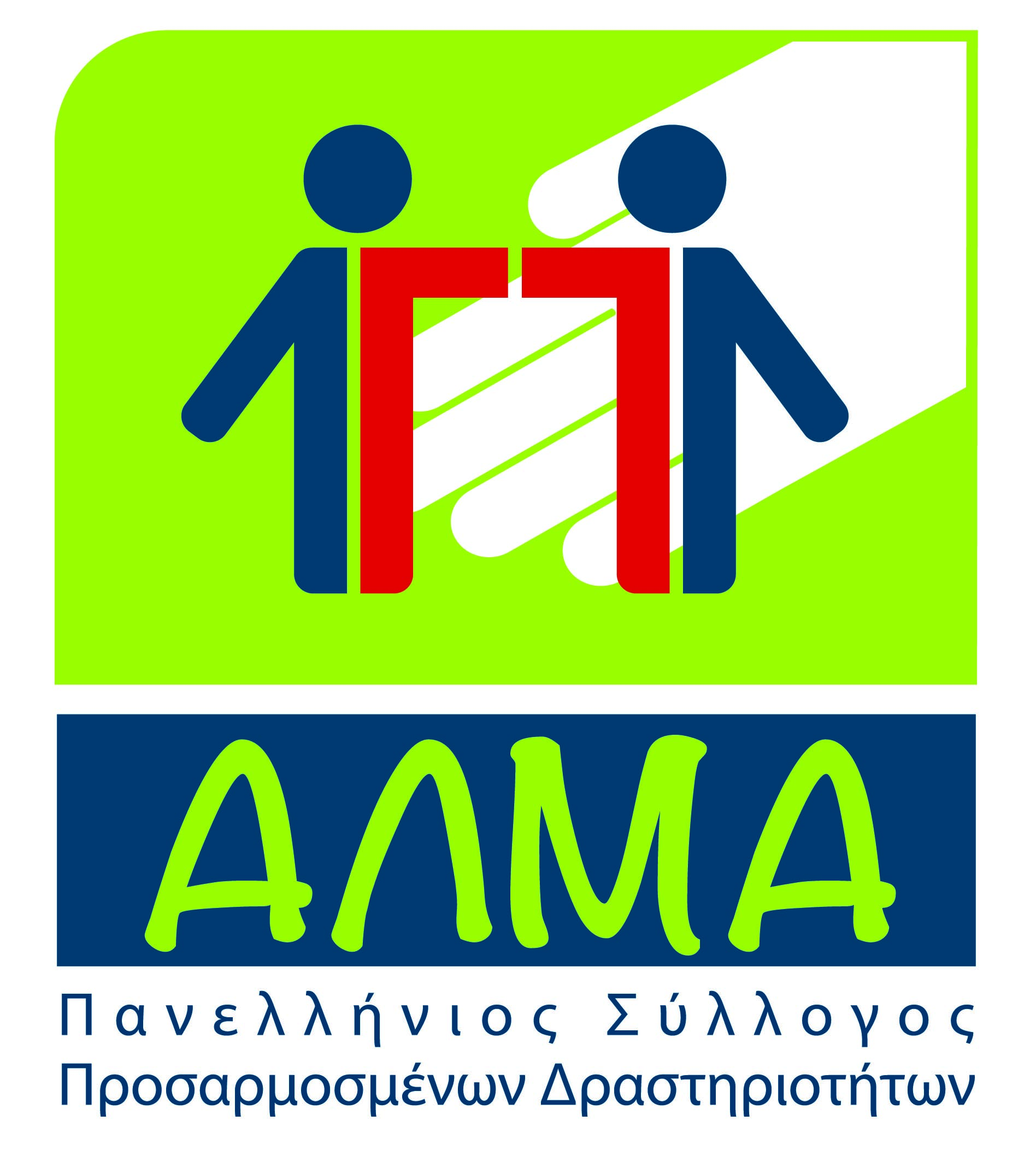 ΑΙΤΗΣΗ ΣΥΜΜΕΤΟΧΗΣ ΩΦΕΛΟΥΜΕΝΟΥ ΣΤΗΝ ΠΡΑΞΗ :«4U  - ΠΡΟΓΡΑΜΜΑ ΚΟΙΝΩΝΙΚΟΠΟΙΗΣΗΣ-ΕΝΤΑΞΗΣ-ΥΠΟΣΤΗΡΙΞΗΣ ΠΑΙΔΙΩΝ ΚΑΙ ΕΦΗΒΩΝ ΜΕ ΝΟΗΤΙΚΗ ΥΣΤΕΡΗΣΗ ΚΑΙ ΑΥΤΙΣΜΟ ΚΑΙ ΥΠΟΣΤΗΡΙΞΗΣ ΤΩΝ ΟΙΚΟΓΕΝΕΙΩΝ ΤΟΥΣ»Ημερομηνία υποβολής :…../…../ 2021ΑΡΙΘ. ΠΡΩΤ. (συμπληρώνεται από τον φορέα): …………………ΥΠΕΥΘΥΝΗ ΔΗΛΩΣΗ(σε περίπτωση που υποβάλλει την αίτηση ο/η ωφελούμενος /η)Αιτούμαι και υποβάλλω συνημμένα δικαιολογητικά για την παροχή υπηρεσιών, από τη Δομή σας, «4U  - ΠΡΟΓΡΑΜΜΑ ΚΟΙΝΩΝΙΚΟΠΟΙΗΣΗΣ-ΕΝΤΑΞΗΣ-ΥΠΟΣΤΗΡΙΞΗΣ ΠΑΙΔΙΩΝ ΚΑΙ ΕΦΗΒΩΝ ΜΕ ΝΟΗΤΙΚΗ ΥΣΤΕΡΗΣΗ ΚΑΙ ΑΥΤΙΣΜΟ ΚΑΙ ΥΠΟΣΤΗΡΙΞΗΣ ΤΩΝ ΟΙΚΟΓΕΝΕΙΩΝ ΤΟΥΣ», με κωδικό ΟΠΣ 5002625 στο Επιχειρησιακό Πρόγραμμα «Αττική 2014-2020»,Με την παρούσα αίτηση, δηλώνω επίσης ότι αποδέχομαι να χρησιμοποιούνται τα στοιχεία τα οποία υποβάλλονται μόνο για τον σκοπό τον οποίο ζητήθηκαν, σύμφωνα με τις διατάξεις του Ν. 2472/97 περί προστασίας δεδομένων προσωπικού χαρακτήρα.Ο / Η ΑΙΤΩΝ / ΑΙΤΟΥΣΑ ΥΠΟΓΡΑΦΗ - ΟΝΟΜΑΤΕΠΩΝΥΜΟ)……………………………………….....ΥΠΕΥΘΥΝΗ ΔΗΛΩΣΗ(σε περίπτωση που υποβάλλει την αίτηση γονέας / κηδεμόνας/νόμιμος εκπρόσωπος του/της ωφελούμενου/ης)Αιτούμαι και υποβάλλω συνημμένα δικαιολογητικά για την παροχή υπηρεσιών για τον/την ωφελούμενο / ωφελούμενη………………………………………………………., που νομίμως εκπροσωπώ, δυνάμει της υπ’ αριθμ. ……………………………………….. Απόφασης Δικαστικής Συμπαράστασης, από τη δομή σας «4U  - ΠΡΟΓΡΑΜΜΑ ΚΟΙΝΩΝΙΚΟΠΟΙΗΣΗΣ-ΕΝΤΑΞΗΣ-ΥΠΟΣΤΗΡΙΞΗΣ ΠΑΙΔΙΩΝ ΚΑΙ ΕΦΗΒΩΝ ΜΕ ΝΟΗΤΙΚΗ ΥΣΤΕΡΗΣΗ ΚΑΙ ΑΥΤΙΣΜΟ ΚΑΙ ΥΠΟΣΤΗΡΙΞΗΣ ΤΩΝ ΟΙΚΟΓΕΝΕΙΩΝ ΤΟΥΣ», με κωδικό ΟΠΣ 5002625 στο Επιχειρησιακό Πρόγραμμα «Αττική 2014-2020»,Με την παρούσα αίτηση, δηλώνω επίσης ότι αποδέχομαι να χρησιμοποιούνται τα στοιχεία τα οποία υποβάλλονται μόνο για τον σκοπό τον οποίο ζητήθηκαν, σύμφωνα με τις διατάξεις του Ν. 2472/97 περί προστασίας δεδομένων προσωπικού χαρακτήρα.Ο / Η ΑΙΤΩΝ / ΑΙΤΟΥΣΑΥΠΟΓΡΑΦΗ – ΟΝΟΜΑΤΕΠΩΝΥΜΟ)……………………………………………                                                                          Α. ΣΤΟΙΧΕΙΑ ΩΦΕΛΟΥΜΕΝΟΥ/ΗΣ                                                                          Α. ΣΤΟΙΧΕΙΑ ΩΦΕΛΟΥΜΕΝΟΥ/ΗΣ                                                                          Α. ΣΤΟΙΧΕΙΑ ΩΦΕΛΟΥΜΕΝΟΥ/ΗΣ                                                                          Α. ΣΤΟΙΧΕΙΑ ΩΦΕΛΟΥΜΕΝΟΥ/ΗΣ                                                                          Α. ΣΤΟΙΧΕΙΑ ΩΦΕΛΟΥΜΕΝΟΥ/ΗΣ                                                                          Α. ΣΤΟΙΧΕΙΑ ΩΦΕΛΟΥΜΕΝΟΥ/ΗΣ                                                                          Α. ΣΤΟΙΧΕΙΑ ΩΦΕΛΟΥΜΕΝΟΥ/ΗΣ                                                                          Α. ΣΤΟΙΧΕΙΑ ΩΦΕΛΟΥΜΕΝΟΥ/ΗΣ                                                                          Α. ΣΤΟΙΧΕΙΑ ΩΦΕΛΟΥΜΕΝΟΥ/ΗΣ                                                                          Α. ΣΤΟΙΧΕΙΑ ΩΦΕΛΟΥΜΕΝΟΥ/ΗΣ                                                                          Α. ΣΤΟΙΧΕΙΑ ΩΦΕΛΟΥΜΕΝΟΥ/ΗΣ                                                                          Α. ΣΤΟΙΧΕΙΑ ΩΦΕΛΟΥΜΕΝΟΥ/ΗΣ                                                                          Α. ΣΤΟΙΧΕΙΑ ΩΦΕΛΟΥΜΕΝΟΥ/ΗΣΕΠΩΝΥΜΟΟΝΟΜΑΗΜ/ΝΙΑ ΓΕΝΝΗΣΗΣΗΜ/ΝΙΑ ΓΕΝΝΗΣΗΣΗΜ/ΝΙΑ ΓΕΝΝΗΣΗΣΟΝΟΜΑ ΠΑΤΡΟΣΑΡ.ΤΑΥΤΟΤΗΤΑΣΑ.Φ.Μ. / ΑΛΛΟΑ.Φ.Μ. / ΑΛΛΟΑ.Φ.Μ. / ΑΛΛΟΑ.Φ.Μ. / ΑΛΛΟΥΠΗΚΟΟΤΗΤΑΤΥΠΟΣ ΠΛΑΙΣΙΟΥ ΔΙΑΜΟΝΗΣΚΥΡΙΟΣ ΑΣΦΑΛΙΣΤΙΚΟΣ ΦΟΡΕΑΣΤΑΧ. Δ/ΝΣΗ:ΝΟΜΟΣΔΗΜΟΣΔΗΜΟΣΠΟΛΗΤΑΧ. Δ/ΝΣΗ:ΟΔΟΣΑΡΙΘΜΟΣΑΡΙΘΜΟΣΤ.Κ.ΤΗΛΕΦΩΝΟFAXe-maile-maile-mailΒ. ΣΤΟΙΧΕΙΑ ΓΟΝΕΑ / ΚΗΔΕΜΟΝΑ / ΝΟΜΙΜΟΥ ΕΚΠΡΟΣΩΠΟΥ ΩΦΕΛΟΥΜΕΝΟΥ /ΗΣΒ. ΣΤΟΙΧΕΙΑ ΓΟΝΕΑ / ΚΗΔΕΜΟΝΑ / ΝΟΜΙΜΟΥ ΕΚΠΡΟΣΩΠΟΥ ΩΦΕΛΟΥΜΕΝΟΥ /ΗΣΒ. ΣΤΟΙΧΕΙΑ ΓΟΝΕΑ / ΚΗΔΕΜΟΝΑ / ΝΟΜΙΜΟΥ ΕΚΠΡΟΣΩΠΟΥ ΩΦΕΛΟΥΜΕΝΟΥ /ΗΣΒ. ΣΤΟΙΧΕΙΑ ΓΟΝΕΑ / ΚΗΔΕΜΟΝΑ / ΝΟΜΙΜΟΥ ΕΚΠΡΟΣΩΠΟΥ ΩΦΕΛΟΥΜΕΝΟΥ /ΗΣΒ. ΣΤΟΙΧΕΙΑ ΓΟΝΕΑ / ΚΗΔΕΜΟΝΑ / ΝΟΜΙΜΟΥ ΕΚΠΡΟΣΩΠΟΥ ΩΦΕΛΟΥΜΕΝΟΥ /ΗΣΒ. ΣΤΟΙΧΕΙΑ ΓΟΝΕΑ / ΚΗΔΕΜΟΝΑ / ΝΟΜΙΜΟΥ ΕΚΠΡΟΣΩΠΟΥ ΩΦΕΛΟΥΜΕΝΟΥ /ΗΣΒ. ΣΤΟΙΧΕΙΑ ΓΟΝΕΑ / ΚΗΔΕΜΟΝΑ / ΝΟΜΙΜΟΥ ΕΚΠΡΟΣΩΠΟΥ ΩΦΕΛΟΥΜΕΝΟΥ /ΗΣΒ. ΣΤΟΙΧΕΙΑ ΓΟΝΕΑ / ΚΗΔΕΜΟΝΑ / ΝΟΜΙΜΟΥ ΕΚΠΡΟΣΩΠΟΥ ΩΦΕΛΟΥΜΕΝΟΥ /ΗΣΒ. ΣΤΟΙΧΕΙΑ ΓΟΝΕΑ / ΚΗΔΕΜΟΝΑ / ΝΟΜΙΜΟΥ ΕΚΠΡΟΣΩΠΟΥ ΩΦΕΛΟΥΜΕΝΟΥ /ΗΣΒ. ΣΤΟΙΧΕΙΑ ΓΟΝΕΑ / ΚΗΔΕΜΟΝΑ / ΝΟΜΙΜΟΥ ΕΚΠΡΟΣΩΠΟΥ ΩΦΕΛΟΥΜΕΝΟΥ /ΗΣΒ. ΣΤΟΙΧΕΙΑ ΓΟΝΕΑ / ΚΗΔΕΜΟΝΑ / ΝΟΜΙΜΟΥ ΕΚΠΡΟΣΩΠΟΥ ΩΦΕΛΟΥΜΕΝΟΥ /ΗΣΒ. ΣΤΟΙΧΕΙΑ ΓΟΝΕΑ / ΚΗΔΕΜΟΝΑ / ΝΟΜΙΜΟΥ ΕΚΠΡΟΣΩΠΟΥ ΩΦΕΛΟΥΜΕΝΟΥ /ΗΣΒ. ΣΤΟΙΧΕΙΑ ΓΟΝΕΑ / ΚΗΔΕΜΟΝΑ / ΝΟΜΙΜΟΥ ΕΚΠΡΟΣΩΠΟΥ ΩΦΕΛΟΥΜΕΝΟΥ /ΗΣΒ. ΣΤΟΙΧΕΙΑ ΓΟΝΕΑ / ΚΗΔΕΜΟΝΑ / ΝΟΜΙΜΟΥ ΕΚΠΡΟΣΩΠΟΥ ΩΦΕΛΟΥΜΕΝΟΥ /ΗΣΒ. ΣΤΟΙΧΕΙΑ ΓΟΝΕΑ / ΚΗΔΕΜΟΝΑ / ΝΟΜΙΜΟΥ ΕΚΠΡΟΣΩΠΟΥ ΩΦΕΛΟΥΜΕΝΟΥ /ΗΣΒ. ΣΤΟΙΧΕΙΑ ΓΟΝΕΑ / ΚΗΔΕΜΟΝΑ / ΝΟΜΙΜΟΥ ΕΚΠΡΟΣΩΠΟΥ ΩΦΕΛΟΥΜΕΝΟΥ /ΗΣΕΠΩΝΥΜΟΕΠΩΝΥΜΟΟΝΟΜΑΟΝΟΜΑΗΜ/ΝΙΑ ΓΕΝΝΗΣΗΣΗΜ/ΝΙΑ ΓΕΝΝΗΣΗΣΗΜ/ΝΙΑ ΓΕΝΝΗΣΗΣΟΝΟΜΑ ΠΑΤΡΟΣΟΝΟΜΑ ΠΑΤΡΟΣΑΡ.ΤΑΥΤΟΤΗΤΑΣΑΡ.ΤΑΥΤΟΤΗΤΑΣΑ.Φ.Μ. / ΑΛΛΟΑ.Φ.Μ. / ΑΛΛΟΑ.Φ.Μ. / ΑΛΛΟΕΠΑΓΓΕΛΜΑΕΠΑΓΓΕΛΜΑΥΠΗΚΟΟΤΗΤΑΥΠΗΚΟΟΤΗΤΑΚΥΡΙΟΣ ΑΣΦΑΛΙΣΤΙΚΟΣ ΦΟΡΕΑΣΚΥΡΙΟΣ ΑΣΦΑΛΙΣΤΙΚΟΣ ΦΟΡΕΑΣΑΡΙΘΜΟΣ ΑΠΟΦΑΣΗΣ ΔΙΚΑΣΤΙΚΗΣ ΣΥΜΠΑΡΑΣΤΑΣΗΣ (ΕΦΟΣΟΝ ΥΠΑΡΧΕΙ)ΑΡΙΘΜΟΣ ΑΠΟΦΑΣΗΣ ΔΙΚΑΣΤΙΚΗΣ ΣΥΜΠΑΡΑΣΤΑΣΗΣ (ΕΦΟΣΟΝ ΥΠΑΡΧΕΙ)ΤΑΧ. Δ/ΝΣΗ:ΤΑΧ. Δ/ΝΣΗ:ΝΟΜΟΣΔΗΜΟΣΔΗΜΟΣΠΟΛ ΗΤΑΧ. Δ/ΝΣΗ:ΤΑΧ. Δ/ΝΣΗ:ΟΔΟΣΑΡΙΘΜΟΣΑΡΙΘΜΟΣΤ.Κ.ΤΗΛΕΦΩΝΟΤΗΛΕΦΩΝΟFAXe- maile- mailΓ. ΣΥΝΗΜΜΕΝΑ ΔΙΚΑΙΟΛΟΓΗΤΙΚΑ ΤΑ ΟΠΟΙΑ ΥΠΟΒΑΛΛΩΓ. ΣΥΝΗΜΜΕΝΑ ΔΙΚΑΙΟΛΟΓΗΤΙΚΑ ΤΑ ΟΠΟΙΑ ΥΠΟΒΑΛΛΩΓ. ΣΥΝΗΜΜΕΝΑ ΔΙΚΑΙΟΛΟΓΗΤΙΚΑ ΤΑ ΟΠΟΙΑ ΥΠΟΒΑΛΛΩΓ. ΣΥΝΗΜΜΕΝΑ ΔΙΚΑΙΟΛΟΓΗΤΙΚΑ ΤΑ ΟΠΟΙΑ ΥΠΟΒΑΛΛΩΓ. ΣΥΝΗΜΜΕΝΑ ΔΙΚΑΙΟΛΟΓΗΤΙΚΑ ΤΑ ΟΠΟΙΑ ΥΠΟΒΑΛΛΩΓ. ΣΥΝΗΜΜΕΝΑ ΔΙΚΑΙΟΛΟΓΗΤΙΚΑ ΤΑ ΟΠΟΙΑ ΥΠΟΒΑΛΛΩΓ. ΣΥΝΗΜΜΕΝΑ ΔΙΚΑΙΟΛΟΓΗΤΙΚΑ ΤΑ ΟΠΟΙΑ ΥΠΟΒΑΛΛΩΓ. ΣΥΝΗΜΜΕΝΑ ΔΙΚΑΙΟΛΟΓΗΤΙΚΑ ΤΑ ΟΠΟΙΑ ΥΠΟΒΑΛΛΩΓ. ΣΥΝΗΜΜΕΝΑ ΔΙΚΑΙΟΛΟΓΗΤΙΚΑ ΤΑ ΟΠΟΙΑ ΥΠΟΒΑΛΛΩΓ. ΣΥΝΗΜΜΕΝΑ ΔΙΚΑΙΟΛΟΓΗΤΙΚΑ ΤΑ ΟΠΟΙΑ ΥΠΟΒΑΛΛΩΓ. ΣΥΝΗΜΜΕΝΑ ΔΙΚΑΙΟΛΟΓΗΤΙΚΑ ΤΑ ΟΠΟΙΑ ΥΠΟΒΑΛΛΩΓ. ΣΥΝΗΜΜΕΝΑ ΔΙΚΑΙΟΛΟΓΗΤΙΚΑ ΤΑ ΟΠΟΙΑ ΥΠΟΒΑΛΛΩΤίθεται Χ σε ό,τι   υποβάλλεται συνημμέναΤίθεται Χ σε ό,τι   υποβάλλεται συνημμέναΤίθεται Χ σε ό,τι   υποβάλλεται συνημμένα                                ΔΙΑΚΑΙΟΛΟΓΗΤΙΚΑ ΩΦΕΛΟΥΜΕΝΟΥ/ΗΣ                                ΔΙΑΚΑΙΟΛΟΓΗΤΙΚΑ ΩΦΕΛΟΥΜΕΝΟΥ/ΗΣ                                ΔΙΑΚΑΙΟΛΟΓΗΤΙΚΑ ΩΦΕΛΟΥΜΕΝΟΥ/ΗΣ                                ΔΙΑΚΑΙΟΛΟΓΗΤΙΚΑ ΩΦΕΛΟΥΜΕΝΟΥ/ΗΣ                                ΔΙΑΚΑΙΟΛΟΓΗΤΙΚΑ ΩΦΕΛΟΥΜΕΝΟΥ/ΗΣ                                ΔΙΑΚΑΙΟΛΟΓΗΤΙΚΑ ΩΦΕΛΟΥΜΕΝΟΥ/ΗΣ                                ΔΙΑΚΑΙΟΛΟΓΗΤΙΚΑ ΩΦΕΛΟΥΜΕΝΟΥ/ΗΣ                                ΔΙΑΚΑΙΟΛΟΓΗΤΙΚΑ ΩΦΕΛΟΥΜΕΝΟΥ/ΗΣ                                ΔΙΑΚΑΙΟΛΟΓΗΤΙΚΑ ΩΦΕΛΟΥΜΕΝΟΥ/ΗΣ                                ΔΙΑΚΑΙΟΛΟΓΗΤΙΚΑ ΩΦΕΛΟΥΜΕΝΟΥ/ΗΣ                                ΔΙΑΚΑΙΟΛΟΓΗΤΙΚΑ ΩΦΕΛΟΥΜΕΝΟΥ/ΗΣ                                ΔΙΑΚΑΙΟΛΟΓΗΤΙΚΑ ΩΦΕΛΟΥΜΕΝΟΥ/ΗΣ                                ΔΙΑΚΑΙΟΛΟΓΗΤΙΚΑ ΩΦΕΛΟΥΜΕΝΟΥ/ΗΣ                                ΔΙΑΚΑΙΟΛΟΓΗΤΙΚΑ ΩΦΕΛΟΥΜΕΝΟΥ/ΗΣ                                ΔΙΑΚΑΙΟΛΟΓΗΤΙΚΑ ΩΦΕΛΟΥΜΕΝΟΥ/ΗΣ1ΑΠΟΦΑΣΗ ΥΠΟΒΟΛΗΣ ΑΙΤΗΣΗΣ ΤΟΥ ΑΡΜΟΔΙΟΥ ΟΡΓΑΝΟΥ ΤΟΥ ΙΔΡΥΜΑΤΟΣ (ΜΟΝΟ ΓΙΑ ΩΦΕΛΟΥΜΕΝΟΥΣ ΠΟΥ ΔΙΑΒΙΟΥΝ ΣΕ ΙΔΡΥΜΑΤΑ ΚΛΕΙΣΤΗΣ ΠΕΡΙΘΑΛΨΗΣ)ΑΠΟΦΑΣΗ ΥΠΟΒΟΛΗΣ ΑΙΤΗΣΗΣ ΤΟΥ ΑΡΜΟΔΙΟΥ ΟΡΓΑΝΟΥ ΤΟΥ ΙΔΡΥΜΑΤΟΣ (ΜΟΝΟ ΓΙΑ ΩΦΕΛΟΥΜΕΝΟΥΣ ΠΟΥ ΔΙΑΒΙΟΥΝ ΣΕ ΙΔΡΥΜΑΤΑ ΚΛΕΙΣΤΗΣ ΠΕΡΙΘΑΛΨΗΣ)ΑΠΟΦΑΣΗ ΥΠΟΒΟΛΗΣ ΑΙΤΗΣΗΣ ΤΟΥ ΑΡΜΟΔΙΟΥ ΟΡΓΑΝΟΥ ΤΟΥ ΙΔΡΥΜΑΤΟΣ (ΜΟΝΟ ΓΙΑ ΩΦΕΛΟΥΜΕΝΟΥΣ ΠΟΥ ΔΙΑΒΙΟΥΝ ΣΕ ΙΔΡΥΜΑΤΑ ΚΛΕΙΣΤΗΣ ΠΕΡΙΘΑΛΨΗΣ)ΑΠΟΦΑΣΗ ΥΠΟΒΟΛΗΣ ΑΙΤΗΣΗΣ ΤΟΥ ΑΡΜΟΔΙΟΥ ΟΡΓΑΝΟΥ ΤΟΥ ΙΔΡΥΜΑΤΟΣ (ΜΟΝΟ ΓΙΑ ΩΦΕΛΟΥΜΕΝΟΥΣ ΠΟΥ ΔΙΑΒΙΟΥΝ ΣΕ ΙΔΡΥΜΑΤΑ ΚΛΕΙΣΤΗΣ ΠΕΡΙΘΑΛΨΗΣ)ΑΠΟΦΑΣΗ ΥΠΟΒΟΛΗΣ ΑΙΤΗΣΗΣ ΤΟΥ ΑΡΜΟΔΙΟΥ ΟΡΓΑΝΟΥ ΤΟΥ ΙΔΡΥΜΑΤΟΣ (ΜΟΝΟ ΓΙΑ ΩΦΕΛΟΥΜΕΝΟΥΣ ΠΟΥ ΔΙΑΒΙΟΥΝ ΣΕ ΙΔΡΥΜΑΤΑ ΚΛΕΙΣΤΗΣ ΠΕΡΙΘΑΛΨΗΣ)ΑΠΟΦΑΣΗ ΥΠΟΒΟΛΗΣ ΑΙΤΗΣΗΣ ΤΟΥ ΑΡΜΟΔΙΟΥ ΟΡΓΑΝΟΥ ΤΟΥ ΙΔΡΥΜΑΤΟΣ (ΜΟΝΟ ΓΙΑ ΩΦΕΛΟΥΜΕΝΟΥΣ ΠΟΥ ΔΙΑΒΙΟΥΝ ΣΕ ΙΔΡΥΜΑΤΑ ΚΛΕΙΣΤΗΣ ΠΕΡΙΘΑΛΨΗΣ)ΑΠΟΦΑΣΗ ΥΠΟΒΟΛΗΣ ΑΙΤΗΣΗΣ ΤΟΥ ΑΡΜΟΔΙΟΥ ΟΡΓΑΝΟΥ ΤΟΥ ΙΔΡΥΜΑΤΟΣ (ΜΟΝΟ ΓΙΑ ΩΦΕΛΟΥΜΕΝΟΥΣ ΠΟΥ ΔΙΑΒΙΟΥΝ ΣΕ ΙΔΡΥΜΑΤΑ ΚΛΕΙΣΤΗΣ ΠΕΡΙΘΑΛΨΗΣ)ΑΠΟΦΑΣΗ ΥΠΟΒΟΛΗΣ ΑΙΤΗΣΗΣ ΤΟΥ ΑΡΜΟΔΙΟΥ ΟΡΓΑΝΟΥ ΤΟΥ ΙΔΡΥΜΑΤΟΣ (ΜΟΝΟ ΓΙΑ ΩΦΕΛΟΥΜΕΝΟΥΣ ΠΟΥ ΔΙΑΒΙΟΥΝ ΣΕ ΙΔΡΥΜΑΤΑ ΚΛΕΙΣΤΗΣ ΠΕΡΙΘΑΛΨΗΣ)ΑΠΟΦΑΣΗ ΥΠΟΒΟΛΗΣ ΑΙΤΗΣΗΣ ΤΟΥ ΑΡΜΟΔΙΟΥ ΟΡΓΑΝΟΥ ΤΟΥ ΙΔΡΥΜΑΤΟΣ (ΜΟΝΟ ΓΙΑ ΩΦΕΛΟΥΜΕΝΟΥΣ ΠΟΥ ΔΙΑΒΙΟΥΝ ΣΕ ΙΔΡΥΜΑΤΑ ΚΛΕΙΣΤΗΣ ΠΕΡΙΘΑΛΨΗΣ)ΑΠΟΦΑΣΗ ΥΠΟΒΟΛΗΣ ΑΙΤΗΣΗΣ ΤΟΥ ΑΡΜΟΔΙΟΥ ΟΡΓΑΝΟΥ ΤΟΥ ΙΔΡΥΜΑΤΟΣ (ΜΟΝΟ ΓΙΑ ΩΦΕΛΟΥΜΕΝΟΥΣ ΠΟΥ ΔΙΑΒΙΟΥΝ ΣΕ ΙΔΡΥΜΑΤΑ ΚΛΕΙΣΤΗΣ ΠΕΡΙΘΑΛΨΗΣ)ΑΠΟΦΑΣΗ ΥΠΟΒΟΛΗΣ ΑΙΤΗΣΗΣ ΤΟΥ ΑΡΜΟΔΙΟΥ ΟΡΓΑΝΟΥ ΤΟΥ ΙΔΡΥΜΑΤΟΣ (ΜΟΝΟ ΓΙΑ ΩΦΕΛΟΥΜΕΝΟΥΣ ΠΟΥ ΔΙΑΒΙΟΥΝ ΣΕ ΙΔΡΥΜΑΤΑ ΚΛΕΙΣΤΗΣ ΠΕΡΙΘΑΛΨΗΣ)2ΑΝΤΙΓΡΑΦΟ ΑΣΤΥΝΟΜΙΚΗΣ ΤΑΥΤΟΤΗΤΑΣ Ή ΔΙΑΒΑΤΗΡΙΟΥ Ή ΠΙΣΤΟΠΟΙΗΤΙΚΟ ΓΕΝΝΗΣΗΣΑΝΤΙΓΡΑΦΟ ΑΣΤΥΝΟΜΙΚΗΣ ΤΑΥΤΟΤΗΤΑΣ Ή ΔΙΑΒΑΤΗΡΙΟΥ Ή ΠΙΣΤΟΠΟΙΗΤΙΚΟ ΓΕΝΝΗΣΗΣΑΝΤΙΓΡΑΦΟ ΑΣΤΥΝΟΜΙΚΗΣ ΤΑΥΤΟΤΗΤΑΣ Ή ΔΙΑΒΑΤΗΡΙΟΥ Ή ΠΙΣΤΟΠΟΙΗΤΙΚΟ ΓΕΝΝΗΣΗΣΑΝΤΙΓΡΑΦΟ ΑΣΤΥΝΟΜΙΚΗΣ ΤΑΥΤΟΤΗΤΑΣ Ή ΔΙΑΒΑΤΗΡΙΟΥ Ή ΠΙΣΤΟΠΟΙΗΤΙΚΟ ΓΕΝΝΗΣΗΣΑΝΤΙΓΡΑΦΟ ΑΣΤΥΝΟΜΙΚΗΣ ΤΑΥΤΟΤΗΤΑΣ Ή ΔΙΑΒΑΤΗΡΙΟΥ Ή ΠΙΣΤΟΠΟΙΗΤΙΚΟ ΓΕΝΝΗΣΗΣΑΝΤΙΓΡΑΦΟ ΑΣΤΥΝΟΜΙΚΗΣ ΤΑΥΤΟΤΗΤΑΣ Ή ΔΙΑΒΑΤΗΡΙΟΥ Ή ΠΙΣΤΟΠΟΙΗΤΙΚΟ ΓΕΝΝΗΣΗΣΑΝΤΙΓΡΑΦΟ ΑΣΤΥΝΟΜΙΚΗΣ ΤΑΥΤΟΤΗΤΑΣ Ή ΔΙΑΒΑΤΗΡΙΟΥ Ή ΠΙΣΤΟΠΟΙΗΤΙΚΟ ΓΕΝΝΗΣΗΣΑΝΤΙΓΡΑΦΟ ΑΣΤΥΝΟΜΙΚΗΣ ΤΑΥΤΟΤΗΤΑΣ Ή ΔΙΑΒΑΤΗΡΙΟΥ Ή ΠΙΣΤΟΠΟΙΗΤΙΚΟ ΓΕΝΝΗΣΗΣΑΝΤΙΓΡΑΦΟ ΑΣΤΥΝΟΜΙΚΗΣ ΤΑΥΤΟΤΗΤΑΣ Ή ΔΙΑΒΑΤΗΡΙΟΥ Ή ΠΙΣΤΟΠΟΙΗΤΙΚΟ ΓΕΝΝΗΣΗΣΑΝΤΙΓΡΑΦΟ ΑΣΤΥΝΟΜΙΚΗΣ ΤΑΥΤΟΤΗΤΑΣ Ή ΔΙΑΒΑΤΗΡΙΟΥ Ή ΠΙΣΤΟΠΟΙΗΤΙΚΟ ΓΕΝΝΗΣΗΣΑΝΤΙΓΡΑΦΟ ΑΣΤΥΝΟΜΙΚΗΣ ΤΑΥΤΟΤΗΤΑΣ Ή ΔΙΑΒΑΤΗΡΙΟΥ Ή ΠΙΣΤΟΠΟΙΗΤΙΚΟ ΓΕΝΝΗΣΗΣ3ΑΝΤΙΓΡΑΦΟ ΑΔΕΙΑΣ ΔΙΑΜΟΝΗΣ (ΜΟΝΟ ΣΕ ΠΕΡΙΠΤΩΣΗ ΩΦΕΛΟΥΜΕΝΩΝ ΠΟΥ ΕΙΝΑΙ ΑΛΛΟΔΑΠΟΙ ΑΠΟ ΤΡΙΤΕΣ ΧΩΡΕΣ)ΑΝΤΙΓΡΑΦΟ ΑΔΕΙΑΣ ΔΙΑΜΟΝΗΣ (ΜΟΝΟ ΣΕ ΠΕΡΙΠΤΩΣΗ ΩΦΕΛΟΥΜΕΝΩΝ ΠΟΥ ΕΙΝΑΙ ΑΛΛΟΔΑΠΟΙ ΑΠΟ ΤΡΙΤΕΣ ΧΩΡΕΣ)ΑΝΤΙΓΡΑΦΟ ΑΔΕΙΑΣ ΔΙΑΜΟΝΗΣ (ΜΟΝΟ ΣΕ ΠΕΡΙΠΤΩΣΗ ΩΦΕΛΟΥΜΕΝΩΝ ΠΟΥ ΕΙΝΑΙ ΑΛΛΟΔΑΠΟΙ ΑΠΟ ΤΡΙΤΕΣ ΧΩΡΕΣ)ΑΝΤΙΓΡΑΦΟ ΑΔΕΙΑΣ ΔΙΑΜΟΝΗΣ (ΜΟΝΟ ΣΕ ΠΕΡΙΠΤΩΣΗ ΩΦΕΛΟΥΜΕΝΩΝ ΠΟΥ ΕΙΝΑΙ ΑΛΛΟΔΑΠΟΙ ΑΠΟ ΤΡΙΤΕΣ ΧΩΡΕΣ)ΑΝΤΙΓΡΑΦΟ ΑΔΕΙΑΣ ΔΙΑΜΟΝΗΣ (ΜΟΝΟ ΣΕ ΠΕΡΙΠΤΩΣΗ ΩΦΕΛΟΥΜΕΝΩΝ ΠΟΥ ΕΙΝΑΙ ΑΛΛΟΔΑΠΟΙ ΑΠΟ ΤΡΙΤΕΣ ΧΩΡΕΣ)ΑΝΤΙΓΡΑΦΟ ΑΔΕΙΑΣ ΔΙΑΜΟΝΗΣ (ΜΟΝΟ ΣΕ ΠΕΡΙΠΤΩΣΗ ΩΦΕΛΟΥΜΕΝΩΝ ΠΟΥ ΕΙΝΑΙ ΑΛΛΟΔΑΠΟΙ ΑΠΟ ΤΡΙΤΕΣ ΧΩΡΕΣ)ΑΝΤΙΓΡΑΦΟ ΑΔΕΙΑΣ ΔΙΑΜΟΝΗΣ (ΜΟΝΟ ΣΕ ΠΕΡΙΠΤΩΣΗ ΩΦΕΛΟΥΜΕΝΩΝ ΠΟΥ ΕΙΝΑΙ ΑΛΛΟΔΑΠΟΙ ΑΠΟ ΤΡΙΤΕΣ ΧΩΡΕΣ)ΑΝΤΙΓΡΑΦΟ ΑΔΕΙΑΣ ΔΙΑΜΟΝΗΣ (ΜΟΝΟ ΣΕ ΠΕΡΙΠΤΩΣΗ ΩΦΕΛΟΥΜΕΝΩΝ ΠΟΥ ΕΙΝΑΙ ΑΛΛΟΔΑΠΟΙ ΑΠΟ ΤΡΙΤΕΣ ΧΩΡΕΣ)ΑΝΤΙΓΡΑΦΟ ΑΔΕΙΑΣ ΔΙΑΜΟΝΗΣ (ΜΟΝΟ ΣΕ ΠΕΡΙΠΤΩΣΗ ΩΦΕΛΟΥΜΕΝΩΝ ΠΟΥ ΕΙΝΑΙ ΑΛΛΟΔΑΠΟΙ ΑΠΟ ΤΡΙΤΕΣ ΧΩΡΕΣ)ΑΝΤΙΓΡΑΦΟ ΑΔΕΙΑΣ ΔΙΑΜΟΝΗΣ (ΜΟΝΟ ΣΕ ΠΕΡΙΠΤΩΣΗ ΩΦΕΛΟΥΜΕΝΩΝ ΠΟΥ ΕΙΝΑΙ ΑΛΛΟΔΑΠΟΙ ΑΠΟ ΤΡΙΤΕΣ ΧΩΡΕΣ)ΑΝΤΙΓΡΑΦΟ ΑΔΕΙΑΣ ΔΙΑΜΟΝΗΣ (ΜΟΝΟ ΣΕ ΠΕΡΙΠΤΩΣΗ ΩΦΕΛΟΥΜΕΝΩΝ ΠΟΥ ΕΙΝΑΙ ΑΛΛΟΔΑΠΟΙ ΑΠΟ ΤΡΙΤΕΣ ΧΩΡΕΣ)4ΑΝΤΙΓΡΑΦΟ ΤΑΥΤΟΤΗΤΑΣ ΟΜΟΓΕΝΟΥΝΣ (ΣΕ ΠΕΡΙΠΤΩΣΗ ΩΦΕΛΟΥΜΕΝΩΝ ΠΟΥ ΕΙΝΑΙ ΕΛΛΗΝΕΣ ΟΜΟΓΕΝΗΣ)ΑΝΤΙΓΡΑΦΟ ΤΑΥΤΟΤΗΤΑΣ ΟΜΟΓΕΝΟΥΝΣ (ΣΕ ΠΕΡΙΠΤΩΣΗ ΩΦΕΛΟΥΜΕΝΩΝ ΠΟΥ ΕΙΝΑΙ ΕΛΛΗΝΕΣ ΟΜΟΓΕΝΗΣ)ΑΝΤΙΓΡΑΦΟ ΤΑΥΤΟΤΗΤΑΣ ΟΜΟΓΕΝΟΥΝΣ (ΣΕ ΠΕΡΙΠΤΩΣΗ ΩΦΕΛΟΥΜΕΝΩΝ ΠΟΥ ΕΙΝΑΙ ΕΛΛΗΝΕΣ ΟΜΟΓΕΝΗΣ)ΑΝΤΙΓΡΑΦΟ ΤΑΥΤΟΤΗΤΑΣ ΟΜΟΓΕΝΟΥΝΣ (ΣΕ ΠΕΡΙΠΤΩΣΗ ΩΦΕΛΟΥΜΕΝΩΝ ΠΟΥ ΕΙΝΑΙ ΕΛΛΗΝΕΣ ΟΜΟΓΕΝΗΣ)ΑΝΤΙΓΡΑΦΟ ΤΑΥΤΟΤΗΤΑΣ ΟΜΟΓΕΝΟΥΝΣ (ΣΕ ΠΕΡΙΠΤΩΣΗ ΩΦΕΛΟΥΜΕΝΩΝ ΠΟΥ ΕΙΝΑΙ ΕΛΛΗΝΕΣ ΟΜΟΓΕΝΗΣ)ΑΝΤΙΓΡΑΦΟ ΤΑΥΤΟΤΗΤΑΣ ΟΜΟΓΕΝΟΥΝΣ (ΣΕ ΠΕΡΙΠΤΩΣΗ ΩΦΕΛΟΥΜΕΝΩΝ ΠΟΥ ΕΙΝΑΙ ΕΛΛΗΝΕΣ ΟΜΟΓΕΝΗΣ)ΑΝΤΙΓΡΑΦΟ ΤΑΥΤΟΤΗΤΑΣ ΟΜΟΓΕΝΟΥΝΣ (ΣΕ ΠΕΡΙΠΤΩΣΗ ΩΦΕΛΟΥΜΕΝΩΝ ΠΟΥ ΕΙΝΑΙ ΕΛΛΗΝΕΣ ΟΜΟΓΕΝΗΣ)ΑΝΤΙΓΡΑΦΟ ΤΑΥΤΟΤΗΤΑΣ ΟΜΟΓΕΝΟΥΝΣ (ΣΕ ΠΕΡΙΠΤΩΣΗ ΩΦΕΛΟΥΜΕΝΩΝ ΠΟΥ ΕΙΝΑΙ ΕΛΛΗΝΕΣ ΟΜΟΓΕΝΗΣ)ΑΝΤΙΓΡΑΦΟ ΤΑΥΤΟΤΗΤΑΣ ΟΜΟΓΕΝΟΥΝΣ (ΣΕ ΠΕΡΙΠΤΩΣΗ ΩΦΕΛΟΥΜΕΝΩΝ ΠΟΥ ΕΙΝΑΙ ΕΛΛΗΝΕΣ ΟΜΟΓΕΝΗΣ)ΑΝΤΙΓΡΑΦΟ ΤΑΥΤΟΤΗΤΑΣ ΟΜΟΓΕΝΟΥΝΣ (ΣΕ ΠΕΡΙΠΤΩΣΗ ΩΦΕΛΟΥΜΕΝΩΝ ΠΟΥ ΕΙΝΑΙ ΕΛΛΗΝΕΣ ΟΜΟΓΕΝΗΣ)ΑΝΤΙΓΡΑΦΟ ΤΑΥΤΟΤΗΤΑΣ ΟΜΟΓΕΝΟΥΝΣ (ΣΕ ΠΕΡΙΠΤΩΣΗ ΩΦΕΛΟΥΜΕΝΩΝ ΠΟΥ ΕΙΝΑΙ ΕΛΛΗΝΕΣ ΟΜΟΓΕΝΗΣ)5ΑΝΤΙΓΡΑΦΟ Ή ΕΚΤΥΠΩΣΗ ΑΤΟΜΙΚΟΥ Ή ΟΙΚΟΓΕΝΕΙΑΚΟΎ ΕΚΚΑΘΑΡΙΣΤΙΚΟΥ ΣΗΜΕΙΩΜΑΤΟΣ ΟΙΚΟΝΟΜΙΚΟΥ ΕΤΟΥΣ 2020ΑΝΤΙΓΡΑΦΟ Ή ΕΚΤΥΠΩΣΗ ΑΤΟΜΙΚΟΥ Ή ΟΙΚΟΓΕΝΕΙΑΚΟΎ ΕΚΚΑΘΑΡΙΣΤΙΚΟΥ ΣΗΜΕΙΩΜΑΤΟΣ ΟΙΚΟΝΟΜΙΚΟΥ ΕΤΟΥΣ 2020ΑΝΤΙΓΡΑΦΟ Ή ΕΚΤΥΠΩΣΗ ΑΤΟΜΙΚΟΥ Ή ΟΙΚΟΓΕΝΕΙΑΚΟΎ ΕΚΚΑΘΑΡΙΣΤΙΚΟΥ ΣΗΜΕΙΩΜΑΤΟΣ ΟΙΚΟΝΟΜΙΚΟΥ ΕΤΟΥΣ 2020ΑΝΤΙΓΡΑΦΟ Ή ΕΚΤΥΠΩΣΗ ΑΤΟΜΙΚΟΥ Ή ΟΙΚΟΓΕΝΕΙΑΚΟΎ ΕΚΚΑΘΑΡΙΣΤΙΚΟΥ ΣΗΜΕΙΩΜΑΤΟΣ ΟΙΚΟΝΟΜΙΚΟΥ ΕΤΟΥΣ 2020ΑΝΤΙΓΡΑΦΟ Ή ΕΚΤΥΠΩΣΗ ΑΤΟΜΙΚΟΥ Ή ΟΙΚΟΓΕΝΕΙΑΚΟΎ ΕΚΚΑΘΑΡΙΣΤΙΚΟΥ ΣΗΜΕΙΩΜΑΤΟΣ ΟΙΚΟΝΟΜΙΚΟΥ ΕΤΟΥΣ 2020ΑΝΤΙΓΡΑΦΟ Ή ΕΚΤΥΠΩΣΗ ΑΤΟΜΙΚΟΥ Ή ΟΙΚΟΓΕΝΕΙΑΚΟΎ ΕΚΚΑΘΑΡΙΣΤΙΚΟΥ ΣΗΜΕΙΩΜΑΤΟΣ ΟΙΚΟΝΟΜΙΚΟΥ ΕΤΟΥΣ 2020ΑΝΤΙΓΡΑΦΟ Ή ΕΚΤΥΠΩΣΗ ΑΤΟΜΙΚΟΥ Ή ΟΙΚΟΓΕΝΕΙΑΚΟΎ ΕΚΚΑΘΑΡΙΣΤΙΚΟΥ ΣΗΜΕΙΩΜΑΤΟΣ ΟΙΚΟΝΟΜΙΚΟΥ ΕΤΟΥΣ 2020ΑΝΤΙΓΡΑΦΟ Ή ΕΚΤΥΠΩΣΗ ΑΤΟΜΙΚΟΥ Ή ΟΙΚΟΓΕΝΕΙΑΚΟΎ ΕΚΚΑΘΑΡΙΣΤΙΚΟΥ ΣΗΜΕΙΩΜΑΤΟΣ ΟΙΚΟΝΟΜΙΚΟΥ ΕΤΟΥΣ 2020ΑΝΤΙΓΡΑΦΟ Ή ΕΚΤΥΠΩΣΗ ΑΤΟΜΙΚΟΥ Ή ΟΙΚΟΓΕΝΕΙΑΚΟΎ ΕΚΚΑΘΑΡΙΣΤΙΚΟΥ ΣΗΜΕΙΩΜΑΤΟΣ ΟΙΚΟΝΟΜΙΚΟΥ ΕΤΟΥΣ 2020ΑΝΤΙΓΡΑΦΟ Ή ΕΚΤΥΠΩΣΗ ΑΤΟΜΙΚΟΥ Ή ΟΙΚΟΓΕΝΕΙΑΚΟΎ ΕΚΚΑΘΑΡΙΣΤΙΚΟΥ ΣΗΜΕΙΩΜΑΤΟΣ ΟΙΚΟΝΟΜΙΚΟΥ ΕΤΟΥΣ 2020ΑΝΤΙΓΡΑΦΟ Ή ΕΚΤΥΠΩΣΗ ΑΤΟΜΙΚΟΥ Ή ΟΙΚΟΓΕΝΕΙΑΚΟΎ ΕΚΚΑΘΑΡΙΣΤΙΚΟΥ ΣΗΜΕΙΩΜΑΤΟΣ ΟΙΚΟΝΟΜΙΚΟΥ ΕΤΟΥΣ 20206ΥΠΕΥΘΥΝΗ ΔΗΛΩΣΗ ΠΕΡΙ ΜΗ ΥΠΟΧΡΕΩΣΗΣ ΥΠΟΒΟΛΗΣ ΦΟΡΟΛΟΓΙΚΗΣ ΔΗΛΩΣΗΣ (ΜΟΝΟ ΣΤΗΝ ΠΕΡΙΠΤΩΣΗ ΠΟΥ ΔΕΝ ΥΠΟΧΡΕΟΥΤΑΙ)ΥΠΕΥΘΥΝΗ ΔΗΛΩΣΗ ΠΕΡΙ ΜΗ ΥΠΟΧΡΕΩΣΗΣ ΥΠΟΒΟΛΗΣ ΦΟΡΟΛΟΓΙΚΗΣ ΔΗΛΩΣΗΣ (ΜΟΝΟ ΣΤΗΝ ΠΕΡΙΠΤΩΣΗ ΠΟΥ ΔΕΝ ΥΠΟΧΡΕΟΥΤΑΙ)ΥΠΕΥΘΥΝΗ ΔΗΛΩΣΗ ΠΕΡΙ ΜΗ ΥΠΟΧΡΕΩΣΗΣ ΥΠΟΒΟΛΗΣ ΦΟΡΟΛΟΓΙΚΗΣ ΔΗΛΩΣΗΣ (ΜΟΝΟ ΣΤΗΝ ΠΕΡΙΠΤΩΣΗ ΠΟΥ ΔΕΝ ΥΠΟΧΡΕΟΥΤΑΙ)ΥΠΕΥΘΥΝΗ ΔΗΛΩΣΗ ΠΕΡΙ ΜΗ ΥΠΟΧΡΕΩΣΗΣ ΥΠΟΒΟΛΗΣ ΦΟΡΟΛΟΓΙΚΗΣ ΔΗΛΩΣΗΣ (ΜΟΝΟ ΣΤΗΝ ΠΕΡΙΠΤΩΣΗ ΠΟΥ ΔΕΝ ΥΠΟΧΡΕΟΥΤΑΙ)ΥΠΕΥΘΥΝΗ ΔΗΛΩΣΗ ΠΕΡΙ ΜΗ ΥΠΟΧΡΕΩΣΗΣ ΥΠΟΒΟΛΗΣ ΦΟΡΟΛΟΓΙΚΗΣ ΔΗΛΩΣΗΣ (ΜΟΝΟ ΣΤΗΝ ΠΕΡΙΠΤΩΣΗ ΠΟΥ ΔΕΝ ΥΠΟΧΡΕΟΥΤΑΙ)ΥΠΕΥΘΥΝΗ ΔΗΛΩΣΗ ΠΕΡΙ ΜΗ ΥΠΟΧΡΕΩΣΗΣ ΥΠΟΒΟΛΗΣ ΦΟΡΟΛΟΓΙΚΗΣ ΔΗΛΩΣΗΣ (ΜΟΝΟ ΣΤΗΝ ΠΕΡΙΠΤΩΣΗ ΠΟΥ ΔΕΝ ΥΠΟΧΡΕΟΥΤΑΙ)ΥΠΕΥΘΥΝΗ ΔΗΛΩΣΗ ΠΕΡΙ ΜΗ ΥΠΟΧΡΕΩΣΗΣ ΥΠΟΒΟΛΗΣ ΦΟΡΟΛΟΓΙΚΗΣ ΔΗΛΩΣΗΣ (ΜΟΝΟ ΣΤΗΝ ΠΕΡΙΠΤΩΣΗ ΠΟΥ ΔΕΝ ΥΠΟΧΡΕΟΥΤΑΙ)ΥΠΕΥΘΥΝΗ ΔΗΛΩΣΗ ΠΕΡΙ ΜΗ ΥΠΟΧΡΕΩΣΗΣ ΥΠΟΒΟΛΗΣ ΦΟΡΟΛΟΓΙΚΗΣ ΔΗΛΩΣΗΣ (ΜΟΝΟ ΣΤΗΝ ΠΕΡΙΠΤΩΣΗ ΠΟΥ ΔΕΝ ΥΠΟΧΡΕΟΥΤΑΙ)ΥΠΕΥΘΥΝΗ ΔΗΛΩΣΗ ΠΕΡΙ ΜΗ ΥΠΟΧΡΕΩΣΗΣ ΥΠΟΒΟΛΗΣ ΦΟΡΟΛΟΓΙΚΗΣ ΔΗΛΩΣΗΣ (ΜΟΝΟ ΣΤΗΝ ΠΕΡΙΠΤΩΣΗ ΠΟΥ ΔΕΝ ΥΠΟΧΡΕΟΥΤΑΙ)ΥΠΕΥΘΥΝΗ ΔΗΛΩΣΗ ΠΕΡΙ ΜΗ ΥΠΟΧΡΕΩΣΗΣ ΥΠΟΒΟΛΗΣ ΦΟΡΟΛΟΓΙΚΗΣ ΔΗΛΩΣΗΣ (ΜΟΝΟ ΣΤΗΝ ΠΕΡΙΠΤΩΣΗ ΠΟΥ ΔΕΝ ΥΠΟΧΡΕΟΥΤΑΙ)ΥΠΕΥΘΥΝΗ ΔΗΛΩΣΗ ΠΕΡΙ ΜΗ ΥΠΟΧΡΕΩΣΗΣ ΥΠΟΒΟΛΗΣ ΦΟΡΟΛΟΓΙΚΗΣ ΔΗΛΩΣΗΣ (ΜΟΝΟ ΣΤΗΝ ΠΕΡΙΠΤΩΣΗ ΠΟΥ ΔΕΝ ΥΠΟΧΡΕΟΥΤΑΙ)7ΑΝΤΙΓΡΑΦΟ ΤΗΣ ΒΕΒΑΙΩΣΗΣ ΠΙΣΤΟΠΟΙΗΣΗΣ ΤΗΣ ΑΝΑΠΗΡΙΑΣ ΤΟΥ / ΤΗΣ ΩΦΕΛΟΥΜΕΝΟΥ / ΩΦΕΛΟΥΜΕΝΗΣ ΣΕ ΙΣΧΥΑΝΤΙΓΡΑΦΟ ΤΗΣ ΒΕΒΑΙΩΣΗΣ ΠΙΣΤΟΠΟΙΗΣΗΣ ΤΗΣ ΑΝΑΠΗΡΙΑΣ ΤΟΥ / ΤΗΣ ΩΦΕΛΟΥΜΕΝΟΥ / ΩΦΕΛΟΥΜΕΝΗΣ ΣΕ ΙΣΧΥΑΝΤΙΓΡΑΦΟ ΤΗΣ ΒΕΒΑΙΩΣΗΣ ΠΙΣΤΟΠΟΙΗΣΗΣ ΤΗΣ ΑΝΑΠΗΡΙΑΣ ΤΟΥ / ΤΗΣ ΩΦΕΛΟΥΜΕΝΟΥ / ΩΦΕΛΟΥΜΕΝΗΣ ΣΕ ΙΣΧΥΑΝΤΙΓΡΑΦΟ ΤΗΣ ΒΕΒΑΙΩΣΗΣ ΠΙΣΤΟΠΟΙΗΣΗΣ ΤΗΣ ΑΝΑΠΗΡΙΑΣ ΤΟΥ / ΤΗΣ ΩΦΕΛΟΥΜΕΝΟΥ / ΩΦΕΛΟΥΜΕΝΗΣ ΣΕ ΙΣΧΥΑΝΤΙΓΡΑΦΟ ΤΗΣ ΒΕΒΑΙΩΣΗΣ ΠΙΣΤΟΠΟΙΗΣΗΣ ΤΗΣ ΑΝΑΠΗΡΙΑΣ ΤΟΥ / ΤΗΣ ΩΦΕΛΟΥΜΕΝΟΥ / ΩΦΕΛΟΥΜΕΝΗΣ ΣΕ ΙΣΧΥΑΝΤΙΓΡΑΦΟ ΤΗΣ ΒΕΒΑΙΩΣΗΣ ΠΙΣΤΟΠΟΙΗΣΗΣ ΤΗΣ ΑΝΑΠΗΡΙΑΣ ΤΟΥ / ΤΗΣ ΩΦΕΛΟΥΜΕΝΟΥ / ΩΦΕΛΟΥΜΕΝΗΣ ΣΕ ΙΣΧΥΑΝΤΙΓΡΑΦΟ ΤΗΣ ΒΕΒΑΙΩΣΗΣ ΠΙΣΤΟΠΟΙΗΣΗΣ ΤΗΣ ΑΝΑΠΗΡΙΑΣ ΤΟΥ / ΤΗΣ ΩΦΕΛΟΥΜΕΝΟΥ / ΩΦΕΛΟΥΜΕΝΗΣ ΣΕ ΙΣΧΥΑΝΤΙΓΡΑΦΟ ΤΗΣ ΒΕΒΑΙΩΣΗΣ ΠΙΣΤΟΠΟΙΗΣΗΣ ΤΗΣ ΑΝΑΠΗΡΙΑΣ ΤΟΥ / ΤΗΣ ΩΦΕΛΟΥΜΕΝΟΥ / ΩΦΕΛΟΥΜΕΝΗΣ ΣΕ ΙΣΧΥΑΝΤΙΓΡΑΦΟ ΤΗΣ ΒΕΒΑΙΩΣΗΣ ΠΙΣΤΟΠΟΙΗΣΗΣ ΤΗΣ ΑΝΑΠΗΡΙΑΣ ΤΟΥ / ΤΗΣ ΩΦΕΛΟΥΜΕΝΟΥ / ΩΦΕΛΟΥΜΕΝΗΣ ΣΕ ΙΣΧΥΑΝΤΙΓΡΑΦΟ ΤΗΣ ΒΕΒΑΙΩΣΗΣ ΠΙΣΤΟΠΟΙΗΣΗΣ ΤΗΣ ΑΝΑΠΗΡΙΑΣ ΤΟΥ / ΤΗΣ ΩΦΕΛΟΥΜΕΝΟΥ / ΩΦΕΛΟΥΜΕΝΗΣ ΣΕ ΙΣΧΥΑΝΤΙΓΡΑΦΟ ΤΗΣ ΒΕΒΑΙΩΣΗΣ ΠΙΣΤΟΠΟΙΗΣΗΣ ΤΗΣ ΑΝΑΠΗΡΙΑΣ ΤΟΥ / ΤΗΣ ΩΦΕΛΟΥΜΕΝΟΥ / ΩΦΕΛΟΥΜΕΝΗΣ ΣΕ ΙΣΧΥ8ΑΝΤΙΓΡΑΦΟ ΠΙΣΤΟΠΟΙΗΤΙΚΟΥ ΟΙΚΟΓΕΝΕΙΑΚΗΣ ΚΑΤΑΣΤΑΣΗΣΑΝΤΙΓΡΑΦΟ ΠΙΣΤΟΠΟΙΗΤΙΚΟΥ ΟΙΚΟΓΕΝΕΙΑΚΗΣ ΚΑΤΑΣΤΑΣΗΣΑΝΤΙΓΡΑΦΟ ΠΙΣΤΟΠΟΙΗΤΙΚΟΥ ΟΙΚΟΓΕΝΕΙΑΚΗΣ ΚΑΤΑΣΤΑΣΗΣΑΝΤΙΓΡΑΦΟ ΠΙΣΤΟΠΟΙΗΤΙΚΟΥ ΟΙΚΟΓΕΝΕΙΑΚΗΣ ΚΑΤΑΣΤΑΣΗΣΑΝΤΙΓΡΑΦΟ ΠΙΣΤΟΠΟΙΗΤΙΚΟΥ ΟΙΚΟΓΕΝΕΙΑΚΗΣ ΚΑΤΑΣΤΑΣΗΣΑΝΤΙΓΡΑΦΟ ΠΙΣΤΟΠΟΙΗΤΙΚΟΥ ΟΙΚΟΓΕΝΕΙΑΚΗΣ ΚΑΤΑΣΤΑΣΗΣΑΝΤΙΓΡΑΦΟ ΠΙΣΤΟΠΟΙΗΤΙΚΟΥ ΟΙΚΟΓΕΝΕΙΑΚΗΣ ΚΑΤΑΣΤΑΣΗΣΑΝΤΙΓΡΑΦΟ ΠΙΣΤΟΠΟΙΗΤΙΚΟΥ ΟΙΚΟΓΕΝΕΙΑΚΗΣ ΚΑΤΑΣΤΑΣΗΣΑΝΤΙΓΡΑΦΟ ΠΙΣΤΟΠΟΙΗΤΙΚΟΥ ΟΙΚΟΓΕΝΕΙΑΚΗΣ ΚΑΤΑΣΤΑΣΗΣΑΝΤΙΓΡΑΦΟ ΠΙΣΤΟΠΟΙΗΤΙΚΟΥ ΟΙΚΟΓΕΝΕΙΑΚΗΣ ΚΑΤΑΣΤΑΣΗΣΑΝΤΙΓΡΑΦΟ ΠΙΣΤΟΠΟΙΗΤΙΚΟΥ ΟΙΚΟΓΕΝΕΙΑΚΗΣ ΚΑΤΑΣΤΑΣΗΣ9ΑΝΤΙΓΡΑΦΟ ΚΑΡΤΑΣ ΑΝΕΡΓΙΑΣ ΟΑΕΔ ΣΕ ΙΣΧΥ Ή ΒΕΒΑΙΩΣΗ ΑΝΕΡΓΙΑΣ (ΣΕ ΠΕΡΙΠΤΩΣΗ ΠΟΥ Ο ΓΟΝΕΑΣ Η΄ΚΗΔΕΜΟΝΑΣ ΤΩΝ ΩΦΕΛΟΥΜΕΝΩΝ ΕΙΝΑΙ ΑΝΕΡΓΟΣ)ΑΝΤΙΓΡΑΦΟ ΚΑΡΤΑΣ ΑΝΕΡΓΙΑΣ ΟΑΕΔ ΣΕ ΙΣΧΥ Ή ΒΕΒΑΙΩΣΗ ΑΝΕΡΓΙΑΣ (ΣΕ ΠΕΡΙΠΤΩΣΗ ΠΟΥ Ο ΓΟΝΕΑΣ Η΄ΚΗΔΕΜΟΝΑΣ ΤΩΝ ΩΦΕΛΟΥΜΕΝΩΝ ΕΙΝΑΙ ΑΝΕΡΓΟΣ)ΑΝΤΙΓΡΑΦΟ ΚΑΡΤΑΣ ΑΝΕΡΓΙΑΣ ΟΑΕΔ ΣΕ ΙΣΧΥ Ή ΒΕΒΑΙΩΣΗ ΑΝΕΡΓΙΑΣ (ΣΕ ΠΕΡΙΠΤΩΣΗ ΠΟΥ Ο ΓΟΝΕΑΣ Η΄ΚΗΔΕΜΟΝΑΣ ΤΩΝ ΩΦΕΛΟΥΜΕΝΩΝ ΕΙΝΑΙ ΑΝΕΡΓΟΣ)ΑΝΤΙΓΡΑΦΟ ΚΑΡΤΑΣ ΑΝΕΡΓΙΑΣ ΟΑΕΔ ΣΕ ΙΣΧΥ Ή ΒΕΒΑΙΩΣΗ ΑΝΕΡΓΙΑΣ (ΣΕ ΠΕΡΙΠΤΩΣΗ ΠΟΥ Ο ΓΟΝΕΑΣ Η΄ΚΗΔΕΜΟΝΑΣ ΤΩΝ ΩΦΕΛΟΥΜΕΝΩΝ ΕΙΝΑΙ ΑΝΕΡΓΟΣ)ΑΝΤΙΓΡΑΦΟ ΚΑΡΤΑΣ ΑΝΕΡΓΙΑΣ ΟΑΕΔ ΣΕ ΙΣΧΥ Ή ΒΕΒΑΙΩΣΗ ΑΝΕΡΓΙΑΣ (ΣΕ ΠΕΡΙΠΤΩΣΗ ΠΟΥ Ο ΓΟΝΕΑΣ Η΄ΚΗΔΕΜΟΝΑΣ ΤΩΝ ΩΦΕΛΟΥΜΕΝΩΝ ΕΙΝΑΙ ΑΝΕΡΓΟΣ)ΑΝΤΙΓΡΑΦΟ ΚΑΡΤΑΣ ΑΝΕΡΓΙΑΣ ΟΑΕΔ ΣΕ ΙΣΧΥ Ή ΒΕΒΑΙΩΣΗ ΑΝΕΡΓΙΑΣ (ΣΕ ΠΕΡΙΠΤΩΣΗ ΠΟΥ Ο ΓΟΝΕΑΣ Η΄ΚΗΔΕΜΟΝΑΣ ΤΩΝ ΩΦΕΛΟΥΜΕΝΩΝ ΕΙΝΑΙ ΑΝΕΡΓΟΣ)ΑΝΤΙΓΡΑΦΟ ΚΑΡΤΑΣ ΑΝΕΡΓΙΑΣ ΟΑΕΔ ΣΕ ΙΣΧΥ Ή ΒΕΒΑΙΩΣΗ ΑΝΕΡΓΙΑΣ (ΣΕ ΠΕΡΙΠΤΩΣΗ ΠΟΥ Ο ΓΟΝΕΑΣ Η΄ΚΗΔΕΜΟΝΑΣ ΤΩΝ ΩΦΕΛΟΥΜΕΝΩΝ ΕΙΝΑΙ ΑΝΕΡΓΟΣ)ΑΝΤΙΓΡΑΦΟ ΚΑΡΤΑΣ ΑΝΕΡΓΙΑΣ ΟΑΕΔ ΣΕ ΙΣΧΥ Ή ΒΕΒΑΙΩΣΗ ΑΝΕΡΓΙΑΣ (ΣΕ ΠΕΡΙΠΤΩΣΗ ΠΟΥ Ο ΓΟΝΕΑΣ Η΄ΚΗΔΕΜΟΝΑΣ ΤΩΝ ΩΦΕΛΟΥΜΕΝΩΝ ΕΙΝΑΙ ΑΝΕΡΓΟΣ)ΑΝΤΙΓΡΑΦΟ ΚΑΡΤΑΣ ΑΝΕΡΓΙΑΣ ΟΑΕΔ ΣΕ ΙΣΧΥ Ή ΒΕΒΑΙΩΣΗ ΑΝΕΡΓΙΑΣ (ΣΕ ΠΕΡΙΠΤΩΣΗ ΠΟΥ Ο ΓΟΝΕΑΣ Η΄ΚΗΔΕΜΟΝΑΣ ΤΩΝ ΩΦΕΛΟΥΜΕΝΩΝ ΕΙΝΑΙ ΑΝΕΡΓΟΣ)ΑΝΤΙΓΡΑΦΟ ΚΑΡΤΑΣ ΑΝΕΡΓΙΑΣ ΟΑΕΔ ΣΕ ΙΣΧΥ Ή ΒΕΒΑΙΩΣΗ ΑΝΕΡΓΙΑΣ (ΣΕ ΠΕΡΙΠΤΩΣΗ ΠΟΥ Ο ΓΟΝΕΑΣ Η΄ΚΗΔΕΜΟΝΑΣ ΤΩΝ ΩΦΕΛΟΥΜΕΝΩΝ ΕΙΝΑΙ ΑΝΕΡΓΟΣ)ΑΝΤΙΓΡΑΦΟ ΚΑΡΤΑΣ ΑΝΕΡΓΙΑΣ ΟΑΕΔ ΣΕ ΙΣΧΥ Ή ΒΕΒΑΙΩΣΗ ΑΝΕΡΓΙΑΣ (ΣΕ ΠΕΡΙΠΤΩΣΗ ΠΟΥ Ο ΓΟΝΕΑΣ Η΄ΚΗΔΕΜΟΝΑΣ ΤΩΝ ΩΦΕΛΟΥΜΕΝΩΝ ΕΙΝΑΙ ΑΝΕΡΓΟΣ)10ΒΕΒΑΙΩΣΗ ΕΡΓΟΔΟΤΗ ΓΙΑ ΜΙΣΘΩΤΟΥΣ  Ή ΥΠΕΥΘΥΝΗ ΔΗΛΩΣΗ  ΓΙΑ ΑΥΤΟΑΠΑΣΧΟΛΟΥΜΕΝΟΥΣ/ΕΛΕΥΘΕΡΟΥΣ ΕΠΑΓΓΕΛΜΑΤΙΕΣΒΕΒΑΙΩΣΗ ΕΡΓΟΔΟΤΗ ΓΙΑ ΜΙΣΘΩΤΟΥΣ  Ή ΥΠΕΥΘΥΝΗ ΔΗΛΩΣΗ  ΓΙΑ ΑΥΤΟΑΠΑΣΧΟΛΟΥΜΕΝΟΥΣ/ΕΛΕΥΘΕΡΟΥΣ ΕΠΑΓΓΕΛΜΑΤΙΕΣΒΕΒΑΙΩΣΗ ΕΡΓΟΔΟΤΗ ΓΙΑ ΜΙΣΘΩΤΟΥΣ  Ή ΥΠΕΥΘΥΝΗ ΔΗΛΩΣΗ  ΓΙΑ ΑΥΤΟΑΠΑΣΧΟΛΟΥΜΕΝΟΥΣ/ΕΛΕΥΘΕΡΟΥΣ ΕΠΑΓΓΕΛΜΑΤΙΕΣΒΕΒΑΙΩΣΗ ΕΡΓΟΔΟΤΗ ΓΙΑ ΜΙΣΘΩΤΟΥΣ  Ή ΥΠΕΥΘΥΝΗ ΔΗΛΩΣΗ  ΓΙΑ ΑΥΤΟΑΠΑΣΧΟΛΟΥΜΕΝΟΥΣ/ΕΛΕΥΘΕΡΟΥΣ ΕΠΑΓΓΕΛΜΑΤΙΕΣΒΕΒΑΙΩΣΗ ΕΡΓΟΔΟΤΗ ΓΙΑ ΜΙΣΘΩΤΟΥΣ  Ή ΥΠΕΥΘΥΝΗ ΔΗΛΩΣΗ  ΓΙΑ ΑΥΤΟΑΠΑΣΧΟΛΟΥΜΕΝΟΥΣ/ΕΛΕΥΘΕΡΟΥΣ ΕΠΑΓΓΕΛΜΑΤΙΕΣΒΕΒΑΙΩΣΗ ΕΡΓΟΔΟΤΗ ΓΙΑ ΜΙΣΘΩΤΟΥΣ  Ή ΥΠΕΥΘΥΝΗ ΔΗΛΩΣΗ  ΓΙΑ ΑΥΤΟΑΠΑΣΧΟΛΟΥΜΕΝΟΥΣ/ΕΛΕΥΘΕΡΟΥΣ ΕΠΑΓΓΕΛΜΑΤΙΕΣΒΕΒΑΙΩΣΗ ΕΡΓΟΔΟΤΗ ΓΙΑ ΜΙΣΘΩΤΟΥΣ  Ή ΥΠΕΥΘΥΝΗ ΔΗΛΩΣΗ  ΓΙΑ ΑΥΤΟΑΠΑΣΧΟΛΟΥΜΕΝΟΥΣ/ΕΛΕΥΘΕΡΟΥΣ ΕΠΑΓΓΕΛΜΑΤΙΕΣΒΕΒΑΙΩΣΗ ΕΡΓΟΔΟΤΗ ΓΙΑ ΜΙΣΘΩΤΟΥΣ  Ή ΥΠΕΥΘΥΝΗ ΔΗΛΩΣΗ  ΓΙΑ ΑΥΤΟΑΠΑΣΧΟΛΟΥΜΕΝΟΥΣ/ΕΛΕΥΘΕΡΟΥΣ ΕΠΑΓΓΕΛΜΑΤΙΕΣΒΕΒΑΙΩΣΗ ΕΡΓΟΔΟΤΗ ΓΙΑ ΜΙΣΘΩΤΟΥΣ  Ή ΥΠΕΥΘΥΝΗ ΔΗΛΩΣΗ  ΓΙΑ ΑΥΤΟΑΠΑΣΧΟΛΟΥΜΕΝΟΥΣ/ΕΛΕΥΘΕΡΟΥΣ ΕΠΑΓΓΕΛΜΑΤΙΕΣΒΕΒΑΙΩΣΗ ΕΡΓΟΔΟΤΗ ΓΙΑ ΜΙΣΘΩΤΟΥΣ  Ή ΥΠΕΥΘΥΝΗ ΔΗΛΩΣΗ  ΓΙΑ ΑΥΤΟΑΠΑΣΧΟΛΟΥΜΕΝΟΥΣ/ΕΛΕΥΘΕΡΟΥΣ ΕΠΑΓΓΕΛΜΑΤΙΕΣΒΕΒΑΙΩΣΗ ΕΡΓΟΔΟΤΗ ΓΙΑ ΜΙΣΘΩΤΟΥΣ  Ή ΥΠΕΥΘΥΝΗ ΔΗΛΩΣΗ  ΓΙΑ ΑΥΤΟΑΠΑΣΧΟΛΟΥΜΕΝΟΥΣ/ΕΛΕΥΘΕΡΟΥΣ ΕΠΑΓΓΕΛΜΑΤΙΕΣ11ΑΝΤΙΓΡΑΦΟ ΤΗΣ ΒΕΒΑΙΩΣΗΣ ΠΙΣΤΟΠΟΙΗΣΗΣ ΤΗΣ ΑΝΑΠΗΡΙΑΣ ΤΟΥ ΓΟΝΕΑ Ή ΚΗΔΕΜΟΝΑ Ή ΑΛΛΟΥ ΜΕΛΟΥΣ ΤΗΣ ΟΙΚΟΓΕΝΕΙΑΣ (ΜΟΝΟ ΣΤΗΝ ΠΕΡΙΠΤΩΣΗ ΠΟΥ ΑΝΗΚΟΥΝ ΣΤΗΝ ΟΜΑΔΑ ΤΩΝ Α.ΜΕ.Α)ΑΝΤΙΓΡΑΦΟ ΤΗΣ ΒΕΒΑΙΩΣΗΣ ΠΙΣΤΟΠΟΙΗΣΗΣ ΤΗΣ ΑΝΑΠΗΡΙΑΣ ΤΟΥ ΓΟΝΕΑ Ή ΚΗΔΕΜΟΝΑ Ή ΑΛΛΟΥ ΜΕΛΟΥΣ ΤΗΣ ΟΙΚΟΓΕΝΕΙΑΣ (ΜΟΝΟ ΣΤΗΝ ΠΕΡΙΠΤΩΣΗ ΠΟΥ ΑΝΗΚΟΥΝ ΣΤΗΝ ΟΜΑΔΑ ΤΩΝ Α.ΜΕ.Α)ΑΝΤΙΓΡΑΦΟ ΤΗΣ ΒΕΒΑΙΩΣΗΣ ΠΙΣΤΟΠΟΙΗΣΗΣ ΤΗΣ ΑΝΑΠΗΡΙΑΣ ΤΟΥ ΓΟΝΕΑ Ή ΚΗΔΕΜΟΝΑ Ή ΑΛΛΟΥ ΜΕΛΟΥΣ ΤΗΣ ΟΙΚΟΓΕΝΕΙΑΣ (ΜΟΝΟ ΣΤΗΝ ΠΕΡΙΠΤΩΣΗ ΠΟΥ ΑΝΗΚΟΥΝ ΣΤΗΝ ΟΜΑΔΑ ΤΩΝ Α.ΜΕ.Α)ΑΝΤΙΓΡΑΦΟ ΤΗΣ ΒΕΒΑΙΩΣΗΣ ΠΙΣΤΟΠΟΙΗΣΗΣ ΤΗΣ ΑΝΑΠΗΡΙΑΣ ΤΟΥ ΓΟΝΕΑ Ή ΚΗΔΕΜΟΝΑ Ή ΑΛΛΟΥ ΜΕΛΟΥΣ ΤΗΣ ΟΙΚΟΓΕΝΕΙΑΣ (ΜΟΝΟ ΣΤΗΝ ΠΕΡΙΠΤΩΣΗ ΠΟΥ ΑΝΗΚΟΥΝ ΣΤΗΝ ΟΜΑΔΑ ΤΩΝ Α.ΜΕ.Α)ΑΝΤΙΓΡΑΦΟ ΤΗΣ ΒΕΒΑΙΩΣΗΣ ΠΙΣΤΟΠΟΙΗΣΗΣ ΤΗΣ ΑΝΑΠΗΡΙΑΣ ΤΟΥ ΓΟΝΕΑ Ή ΚΗΔΕΜΟΝΑ Ή ΑΛΛΟΥ ΜΕΛΟΥΣ ΤΗΣ ΟΙΚΟΓΕΝΕΙΑΣ (ΜΟΝΟ ΣΤΗΝ ΠΕΡΙΠΤΩΣΗ ΠΟΥ ΑΝΗΚΟΥΝ ΣΤΗΝ ΟΜΑΔΑ ΤΩΝ Α.ΜΕ.Α)ΑΝΤΙΓΡΑΦΟ ΤΗΣ ΒΕΒΑΙΩΣΗΣ ΠΙΣΤΟΠΟΙΗΣΗΣ ΤΗΣ ΑΝΑΠΗΡΙΑΣ ΤΟΥ ΓΟΝΕΑ Ή ΚΗΔΕΜΟΝΑ Ή ΑΛΛΟΥ ΜΕΛΟΥΣ ΤΗΣ ΟΙΚΟΓΕΝΕΙΑΣ (ΜΟΝΟ ΣΤΗΝ ΠΕΡΙΠΤΩΣΗ ΠΟΥ ΑΝΗΚΟΥΝ ΣΤΗΝ ΟΜΑΔΑ ΤΩΝ Α.ΜΕ.Α)ΑΝΤΙΓΡΑΦΟ ΤΗΣ ΒΕΒΑΙΩΣΗΣ ΠΙΣΤΟΠΟΙΗΣΗΣ ΤΗΣ ΑΝΑΠΗΡΙΑΣ ΤΟΥ ΓΟΝΕΑ Ή ΚΗΔΕΜΟΝΑ Ή ΑΛΛΟΥ ΜΕΛΟΥΣ ΤΗΣ ΟΙΚΟΓΕΝΕΙΑΣ (ΜΟΝΟ ΣΤΗΝ ΠΕΡΙΠΤΩΣΗ ΠΟΥ ΑΝΗΚΟΥΝ ΣΤΗΝ ΟΜΑΔΑ ΤΩΝ Α.ΜΕ.Α)ΑΝΤΙΓΡΑΦΟ ΤΗΣ ΒΕΒΑΙΩΣΗΣ ΠΙΣΤΟΠΟΙΗΣΗΣ ΤΗΣ ΑΝΑΠΗΡΙΑΣ ΤΟΥ ΓΟΝΕΑ Ή ΚΗΔΕΜΟΝΑ Ή ΑΛΛΟΥ ΜΕΛΟΥΣ ΤΗΣ ΟΙΚΟΓΕΝΕΙΑΣ (ΜΟΝΟ ΣΤΗΝ ΠΕΡΙΠΤΩΣΗ ΠΟΥ ΑΝΗΚΟΥΝ ΣΤΗΝ ΟΜΑΔΑ ΤΩΝ Α.ΜΕ.Α)ΑΝΤΙΓΡΑΦΟ ΤΗΣ ΒΕΒΑΙΩΣΗΣ ΠΙΣΤΟΠΟΙΗΣΗΣ ΤΗΣ ΑΝΑΠΗΡΙΑΣ ΤΟΥ ΓΟΝΕΑ Ή ΚΗΔΕΜΟΝΑ Ή ΑΛΛΟΥ ΜΕΛΟΥΣ ΤΗΣ ΟΙΚΟΓΕΝΕΙΑΣ (ΜΟΝΟ ΣΤΗΝ ΠΕΡΙΠΤΩΣΗ ΠΟΥ ΑΝΗΚΟΥΝ ΣΤΗΝ ΟΜΑΔΑ ΤΩΝ Α.ΜΕ.Α)ΑΝΤΙΓΡΑΦΟ ΤΗΣ ΒΕΒΑΙΩΣΗΣ ΠΙΣΤΟΠΟΙΗΣΗΣ ΤΗΣ ΑΝΑΠΗΡΙΑΣ ΤΟΥ ΓΟΝΕΑ Ή ΚΗΔΕΜΟΝΑ Ή ΑΛΛΟΥ ΜΕΛΟΥΣ ΤΗΣ ΟΙΚΟΓΕΝΕΙΑΣ (ΜΟΝΟ ΣΤΗΝ ΠΕΡΙΠΤΩΣΗ ΠΟΥ ΑΝΗΚΟΥΝ ΣΤΗΝ ΟΜΑΔΑ ΤΩΝ Α.ΜΕ.Α)ΑΝΤΙΓΡΑΦΟ ΤΗΣ ΒΕΒΑΙΩΣΗΣ ΠΙΣΤΟΠΟΙΗΣΗΣ ΤΗΣ ΑΝΑΠΗΡΙΑΣ ΤΟΥ ΓΟΝΕΑ Ή ΚΗΔΕΜΟΝΑ Ή ΑΛΛΟΥ ΜΕΛΟΥΣ ΤΗΣ ΟΙΚΟΓΕΝΕΙΑΣ (ΜΟΝΟ ΣΤΗΝ ΠΕΡΙΠΤΩΣΗ ΠΟΥ ΑΝΗΚΟΥΝ ΣΤΗΝ ΟΜΑΔΑ ΤΩΝ Α.ΜΕ.Α)12ΠΙΣΤΟΠΟΙΗΤΙΚΟ ΑΣΦΑΛΙΣΤΙΚΗΣ ΙΚΑΝΟΤΗΤΑΣ ΩΦΕΛΟΥΜΕΝΟΥ ΠΙΣΤΟΠΟΙΗΤΙΚΟ ΑΣΦΑΛΙΣΤΙΚΗΣ ΙΚΑΝΟΤΗΤΑΣ ΩΦΕΛΟΥΜΕΝΟΥ ΠΙΣΤΟΠΟΙΗΤΙΚΟ ΑΣΦΑΛΙΣΤΙΚΗΣ ΙΚΑΝΟΤΗΤΑΣ ΩΦΕΛΟΥΜΕΝΟΥ ΠΙΣΤΟΠΟΙΗΤΙΚΟ ΑΣΦΑΛΙΣΤΙΚΗΣ ΙΚΑΝΟΤΗΤΑΣ ΩΦΕΛΟΥΜΕΝΟΥ ΠΙΣΤΟΠΟΙΗΤΙΚΟ ΑΣΦΑΛΙΣΤΙΚΗΣ ΙΚΑΝΟΤΗΤΑΣ ΩΦΕΛΟΥΜΕΝΟΥ ΠΙΣΤΟΠΟΙΗΤΙΚΟ ΑΣΦΑΛΙΣΤΙΚΗΣ ΙΚΑΝΟΤΗΤΑΣ ΩΦΕΛΟΥΜΕΝΟΥ ΠΙΣΤΟΠΟΙΗΤΙΚΟ ΑΣΦΑΛΙΣΤΙΚΗΣ ΙΚΑΝΟΤΗΤΑΣ ΩΦΕΛΟΥΜΕΝΟΥ ΠΙΣΤΟΠΟΙΗΤΙΚΟ ΑΣΦΑΛΙΣΤΙΚΗΣ ΙΚΑΝΟΤΗΤΑΣ ΩΦΕΛΟΥΜΕΝΟΥ ΠΙΣΤΟΠΟΙΗΤΙΚΟ ΑΣΦΑΛΙΣΤΙΚΗΣ ΙΚΑΝΟΤΗΤΑΣ ΩΦΕΛΟΥΜΕΝΟΥ ΠΙΣΤΟΠΟΙΗΤΙΚΟ ΑΣΦΑΛΙΣΤΙΚΗΣ ΙΚΑΝΟΤΗΤΑΣ ΩΦΕΛΟΥΜΕΝΟΥ ΠΙΣΤΟΠΟΙΗΤΙΚΟ ΑΣΦΑΛΙΣΤΙΚΗΣ ΙΚΑΝΟΤΗΤΑΣ ΩΦΕΛΟΥΜΕΝΟΥ 13ΥΠΕΥΘΥΝΗ ΔΗΛΩΣΗ ΤΟΥ ΩΦΕΛΟΥΜΕΝΟΥ Ή ΤΟΥ ΝΟΜΙΜΟΥ ΚΗΔΕΜΟΝΑ/ ΕΚΠΡΟΣΩΠΟΥ (ΠΑΡΑΡΤΗΜΑ1)ΥΠΕΥΘΥΝΗ ΔΗΛΩΣΗ ΤΟΥ ΩΦΕΛΟΥΜΕΝΟΥ Ή ΤΟΥ ΝΟΜΙΜΟΥ ΚΗΔΕΜΟΝΑ/ ΕΚΠΡΟΣΩΠΟΥ (ΠΑΡΑΡΤΗΜΑ1)ΥΠΕΥΘΥΝΗ ΔΗΛΩΣΗ ΤΟΥ ΩΦΕΛΟΥΜΕΝΟΥ Ή ΤΟΥ ΝΟΜΙΜΟΥ ΚΗΔΕΜΟΝΑ/ ΕΚΠΡΟΣΩΠΟΥ (ΠΑΡΑΡΤΗΜΑ1)ΥΠΕΥΘΥΝΗ ΔΗΛΩΣΗ ΤΟΥ ΩΦΕΛΟΥΜΕΝΟΥ Ή ΤΟΥ ΝΟΜΙΜΟΥ ΚΗΔΕΜΟΝΑ/ ΕΚΠΡΟΣΩΠΟΥ (ΠΑΡΑΡΤΗΜΑ1)ΥΠΕΥΘΥΝΗ ΔΗΛΩΣΗ ΤΟΥ ΩΦΕΛΟΥΜΕΝΟΥ Ή ΤΟΥ ΝΟΜΙΜΟΥ ΚΗΔΕΜΟΝΑ/ ΕΚΠΡΟΣΩΠΟΥ (ΠΑΡΑΡΤΗΜΑ1)ΥΠΕΥΘΥΝΗ ΔΗΛΩΣΗ ΤΟΥ ΩΦΕΛΟΥΜΕΝΟΥ Ή ΤΟΥ ΝΟΜΙΜΟΥ ΚΗΔΕΜΟΝΑ/ ΕΚΠΡΟΣΩΠΟΥ (ΠΑΡΑΡΤΗΜΑ1)ΥΠΕΥΘΥΝΗ ΔΗΛΩΣΗ ΤΟΥ ΩΦΕΛΟΥΜΕΝΟΥ Ή ΤΟΥ ΝΟΜΙΜΟΥ ΚΗΔΕΜΟΝΑ/ ΕΚΠΡΟΣΩΠΟΥ (ΠΑΡΑΡΤΗΜΑ1)ΥΠΕΥΘΥΝΗ ΔΗΛΩΣΗ ΤΟΥ ΩΦΕΛΟΥΜΕΝΟΥ Ή ΤΟΥ ΝΟΜΙΜΟΥ ΚΗΔΕΜΟΝΑ/ ΕΚΠΡΟΣΩΠΟΥ (ΠΑΡΑΡΤΗΜΑ1)ΥΠΕΥΘΥΝΗ ΔΗΛΩΣΗ ΤΟΥ ΩΦΕΛΟΥΜΕΝΟΥ Ή ΤΟΥ ΝΟΜΙΜΟΥ ΚΗΔΕΜΟΝΑ/ ΕΚΠΡΟΣΩΠΟΥ (ΠΑΡΑΡΤΗΜΑ1)ΥΠΕΥΘΥΝΗ ΔΗΛΩΣΗ ΤΟΥ ΩΦΕΛΟΥΜΕΝΟΥ Ή ΤΟΥ ΝΟΜΙΜΟΥ ΚΗΔΕΜΟΝΑ/ ΕΚΠΡΟΣΩΠΟΥ (ΠΑΡΑΡΤΗΜΑ1)ΥΠΕΥΘΥΝΗ ΔΗΛΩΣΗ ΤΟΥ ΩΦΕΛΟΥΜΕΝΟΥ Ή ΤΟΥ ΝΟΜΙΜΟΥ ΚΗΔΕΜΟΝΑ/ ΕΚΠΡΟΣΩΠΟΥ (ΠΑΡΑΡΤΗΜΑ1)14ΑΠΟΦΑΣΗ ΔΙΚΑΣΤΙΚΗΣ ΣΥΜΠΑΡΑΣΤΑΣΗΣ (ΕΦΟΣΟΝ ΥΠΑΡΧΕΙ) ΚΑΙ ΠΙΣΤΟΠΟΙΗΤΙΚΟ ΠΡΩΤΟΔΙΚΕΙΟΥ ΠΕΡΙ ΤΕΛΕΣΙΔΙΚΙΑΣΑΠΟΦΑΣΗ ΔΙΚΑΣΤΙΚΗΣ ΣΥΜΠΑΡΑΣΤΑΣΗΣ (ΕΦΟΣΟΝ ΥΠΑΡΧΕΙ) ΚΑΙ ΠΙΣΤΟΠΟΙΗΤΙΚΟ ΠΡΩΤΟΔΙΚΕΙΟΥ ΠΕΡΙ ΤΕΛΕΣΙΔΙΚΙΑΣΑΠΟΦΑΣΗ ΔΙΚΑΣΤΙΚΗΣ ΣΥΜΠΑΡΑΣΤΑΣΗΣ (ΕΦΟΣΟΝ ΥΠΑΡΧΕΙ) ΚΑΙ ΠΙΣΤΟΠΟΙΗΤΙΚΟ ΠΡΩΤΟΔΙΚΕΙΟΥ ΠΕΡΙ ΤΕΛΕΣΙΔΙΚΙΑΣΑΠΟΦΑΣΗ ΔΙΚΑΣΤΙΚΗΣ ΣΥΜΠΑΡΑΣΤΑΣΗΣ (ΕΦΟΣΟΝ ΥΠΑΡΧΕΙ) ΚΑΙ ΠΙΣΤΟΠΟΙΗΤΙΚΟ ΠΡΩΤΟΔΙΚΕΙΟΥ ΠΕΡΙ ΤΕΛΕΣΙΔΙΚΙΑΣΑΠΟΦΑΣΗ ΔΙΚΑΣΤΙΚΗΣ ΣΥΜΠΑΡΑΣΤΑΣΗΣ (ΕΦΟΣΟΝ ΥΠΑΡΧΕΙ) ΚΑΙ ΠΙΣΤΟΠΟΙΗΤΙΚΟ ΠΡΩΤΟΔΙΚΕΙΟΥ ΠΕΡΙ ΤΕΛΕΣΙΔΙΚΙΑΣΑΠΟΦΑΣΗ ΔΙΚΑΣΤΙΚΗΣ ΣΥΜΠΑΡΑΣΤΑΣΗΣ (ΕΦΟΣΟΝ ΥΠΑΡΧΕΙ) ΚΑΙ ΠΙΣΤΟΠΟΙΗΤΙΚΟ ΠΡΩΤΟΔΙΚΕΙΟΥ ΠΕΡΙ ΤΕΛΕΣΙΔΙΚΙΑΣΑΠΟΦΑΣΗ ΔΙΚΑΣΤΙΚΗΣ ΣΥΜΠΑΡΑΣΤΑΣΗΣ (ΕΦΟΣΟΝ ΥΠΑΡΧΕΙ) ΚΑΙ ΠΙΣΤΟΠΟΙΗΤΙΚΟ ΠΡΩΤΟΔΙΚΕΙΟΥ ΠΕΡΙ ΤΕΛΕΣΙΔΙΚΙΑΣΑΠΟΦΑΣΗ ΔΙΚΑΣΤΙΚΗΣ ΣΥΜΠΑΡΑΣΤΑΣΗΣ (ΕΦΟΣΟΝ ΥΠΑΡΧΕΙ) ΚΑΙ ΠΙΣΤΟΠΟΙΗΤΙΚΟ ΠΡΩΤΟΔΙΚΕΙΟΥ ΠΕΡΙ ΤΕΛΕΣΙΔΙΚΙΑΣΑΠΟΦΑΣΗ ΔΙΚΑΣΤΙΚΗΣ ΣΥΜΠΑΡΑΣΤΑΣΗΣ (ΕΦΟΣΟΝ ΥΠΑΡΧΕΙ) ΚΑΙ ΠΙΣΤΟΠΟΙΗΤΙΚΟ ΠΡΩΤΟΔΙΚΕΙΟΥ ΠΕΡΙ ΤΕΛΕΣΙΔΙΚΙΑΣΑΠΟΦΑΣΗ ΔΙΚΑΣΤΙΚΗΣ ΣΥΜΠΑΡΑΣΤΑΣΗΣ (ΕΦΟΣΟΝ ΥΠΑΡΧΕΙ) ΚΑΙ ΠΙΣΤΟΠΟΙΗΤΙΚΟ ΠΡΩΤΟΔΙΚΕΙΟΥ ΠΕΡΙ ΤΕΛΕΣΙΔΙΚΙΑΣΑΠΟΦΑΣΗ ΔΙΚΑΣΤΙΚΗΣ ΣΥΜΠΑΡΑΣΤΑΣΗΣ (ΕΦΟΣΟΝ ΥΠΑΡΧΕΙ) ΚΑΙ ΠΙΣΤΟΠΟΙΗΤΙΚΟ ΠΡΩΤΟΔΙΚΕΙΟΥ ΠΕΡΙ ΤΕΛΕΣΙΔΙΚΙΑΣ15ΠΙΣΤΟΠΟΙΗΤΙΚΟ ΕΜΒΟΛΙΑΣΜΟΥ ΩΦΕΛΟΥΜΕΝΟΥ  Ή ΠΙΣΤΟΠΟΙΗΤΙΚΟ ΝΟΣΗΣΗΣ ΣΕ ΙΣΧΥΠΙΣΤΟΠΟΙΗΤΙΚΟ ΕΜΒΟΛΙΑΣΜΟΥ ΩΦΕΛΟΥΜΕΝΟΥ  Ή ΠΙΣΤΟΠΟΙΗΤΙΚΟ ΝΟΣΗΣΗΣ ΣΕ ΙΣΧΥΠΙΣΤΟΠΟΙΗΤΙΚΟ ΕΜΒΟΛΙΑΣΜΟΥ ΩΦΕΛΟΥΜΕΝΟΥ  Ή ΠΙΣΤΟΠΟΙΗΤΙΚΟ ΝΟΣΗΣΗΣ ΣΕ ΙΣΧΥΠΙΣΤΟΠΟΙΗΤΙΚΟ ΕΜΒΟΛΙΑΣΜΟΥ ΩΦΕΛΟΥΜΕΝΟΥ  Ή ΠΙΣΤΟΠΟΙΗΤΙΚΟ ΝΟΣΗΣΗΣ ΣΕ ΙΣΧΥΠΙΣΤΟΠΟΙΗΤΙΚΟ ΕΜΒΟΛΙΑΣΜΟΥ ΩΦΕΛΟΥΜΕΝΟΥ  Ή ΠΙΣΤΟΠΟΙΗΤΙΚΟ ΝΟΣΗΣΗΣ ΣΕ ΙΣΧΥΠΙΣΤΟΠΟΙΗΤΙΚΟ ΕΜΒΟΛΙΑΣΜΟΥ ΩΦΕΛΟΥΜΕΝΟΥ  Ή ΠΙΣΤΟΠΟΙΗΤΙΚΟ ΝΟΣΗΣΗΣ ΣΕ ΙΣΧΥΠΙΣΤΟΠΟΙΗΤΙΚΟ ΕΜΒΟΛΙΑΣΜΟΥ ΩΦΕΛΟΥΜΕΝΟΥ  Ή ΠΙΣΤΟΠΟΙΗΤΙΚΟ ΝΟΣΗΣΗΣ ΣΕ ΙΣΧΥΠΙΣΤΟΠΟΙΗΤΙΚΟ ΕΜΒΟΛΙΑΣΜΟΥ ΩΦΕΛΟΥΜΕΝΟΥ  Ή ΠΙΣΤΟΠΟΙΗΤΙΚΟ ΝΟΣΗΣΗΣ ΣΕ ΙΣΧΥΠΙΣΤΟΠΟΙΗΤΙΚΟ ΕΜΒΟΛΙΑΣΜΟΥ ΩΦΕΛΟΥΜΕΝΟΥ  Ή ΠΙΣΤΟΠΟΙΗΤΙΚΟ ΝΟΣΗΣΗΣ ΣΕ ΙΣΧΥΠΙΣΤΟΠΟΙΗΤΙΚΟ ΕΜΒΟΛΙΑΣΜΟΥ ΩΦΕΛΟΥΜΕΝΟΥ  Ή ΠΙΣΤΟΠΟΙΗΤΙΚΟ ΝΟΣΗΣΗΣ ΣΕ ΙΣΧΥΠΙΣΤΟΠΟΙΗΤΙΚΟ ΕΜΒΟΛΙΑΣΜΟΥ ΩΦΕΛΟΥΜΕΝΟΥ  Ή ΠΙΣΤΟΠΟΙΗΤΙΚΟ ΝΟΣΗΣΗΣ ΣΕ ΙΣΧΥΕΠΙΠΡΟΣΘΕΤΑ ΔΙΚΑΙΟΛΟΓΗΤΙΚΑ ΣΕ ΠΕΡΙΠΤΩΣΗ ΩΦΕΛΟΥΜΕΝΩΝ ΑΠΌ ΙΔΡΥΜΑ/ ΘΕΡΑΠΕΥΤΗΡΙΑ/ ΚΚΠΠΕΠΙΠΡΟΣΘΕΤΑ ΔΙΚΑΙΟΛΟΓΗΤΙΚΑ ΣΕ ΠΕΡΙΠΤΩΣΗ ΩΦΕΛΟΥΜΕΝΩΝ ΑΠΌ ΙΔΡΥΜΑ/ ΘΕΡΑΠΕΥΤΗΡΙΑ/ ΚΚΠΠΕΠΙΠΡΟΣΘΕΤΑ ΔΙΚΑΙΟΛΟΓΗΤΙΚΑ ΣΕ ΠΕΡΙΠΤΩΣΗ ΩΦΕΛΟΥΜΕΝΩΝ ΑΠΌ ΙΔΡΥΜΑ/ ΘΕΡΑΠΕΥΤΗΡΙΑ/ ΚΚΠΠΕΠΙΠΡΟΣΘΕΤΑ ΔΙΚΑΙΟΛΟΓΗΤΙΚΑ ΣΕ ΠΕΡΙΠΤΩΣΗ ΩΦΕΛΟΥΜΕΝΩΝ ΑΠΌ ΙΔΡΥΜΑ/ ΘΕΡΑΠΕΥΤΗΡΙΑ/ ΚΚΠΠΕΠΙΠΡΟΣΘΕΤΑ ΔΙΚΑΙΟΛΟΓΗΤΙΚΑ ΣΕ ΠΕΡΙΠΤΩΣΗ ΩΦΕΛΟΥΜΕΝΩΝ ΑΠΌ ΙΔΡΥΜΑ/ ΘΕΡΑΠΕΥΤΗΡΙΑ/ ΚΚΠΠΕΠΙΠΡΟΣΘΕΤΑ ΔΙΚΑΙΟΛΟΓΗΤΙΚΑ ΣΕ ΠΕΡΙΠΤΩΣΗ ΩΦΕΛΟΥΜΕΝΩΝ ΑΠΌ ΙΔΡΥΜΑ/ ΘΕΡΑΠΕΥΤΗΡΙΑ/ ΚΚΠΠΕΠΙΠΡΟΣΘΕΤΑ ΔΙΚΑΙΟΛΟΓΗΤΙΚΑ ΣΕ ΠΕΡΙΠΤΩΣΗ ΩΦΕΛΟΥΜΕΝΩΝ ΑΠΌ ΙΔΡΥΜΑ/ ΘΕΡΑΠΕΥΤΗΡΙΑ/ ΚΚΠΠΕΠΙΠΡΟΣΘΕΤΑ ΔΙΚΑΙΟΛΟΓΗΤΙΚΑ ΣΕ ΠΕΡΙΠΤΩΣΗ ΩΦΕΛΟΥΜΕΝΩΝ ΑΠΌ ΙΔΡΥΜΑ/ ΘΕΡΑΠΕΥΤΗΡΙΑ/ ΚΚΠΠΕΠΙΠΡΟΣΘΕΤΑ ΔΙΚΑΙΟΛΟΓΗΤΙΚΑ ΣΕ ΠΕΡΙΠΤΩΣΗ ΩΦΕΛΟΥΜΕΝΩΝ ΑΠΌ ΙΔΡΥΜΑ/ ΘΕΡΑΠΕΥΤΗΡΙΑ/ ΚΚΠΠΕΠΙΠΡΟΣΘΕΤΑ ΔΙΚΑΙΟΛΟΓΗΤΙΚΑ ΣΕ ΠΕΡΙΠΤΩΣΗ ΩΦΕΛΟΥΜΕΝΩΝ ΑΠΌ ΙΔΡΥΜΑ/ ΘΕΡΑΠΕΥΤΗΡΙΑ/ ΚΚΠΠΕΠΙΠΡΟΣΘΕΤΑ ΔΙΚΑΙΟΛΟΓΗΤΙΚΑ ΣΕ ΠΕΡΙΠΤΩΣΗ ΩΦΕΛΟΥΜΕΝΩΝ ΑΠΌ ΙΔΡΥΜΑ/ ΘΕΡΑΠΕΥΤΗΡΙΑ/ ΚΚΠΠΕΠΙΠΡΟΣΘΕΤΑ ΔΙΚΑΙΟΛΟΓΗΤΙΚΑ ΣΕ ΠΕΡΙΠΤΩΣΗ ΩΦΕΛΟΥΜΕΝΩΝ ΑΠΌ ΙΔΡΥΜΑ/ ΘΕΡΑΠΕΥΤΗΡΙΑ/ ΚΚΠΠΕΠΙΠΡΟΣΘΕΤΑ ΔΙΚΑΙΟΛΟΓΗΤΙΚΑ ΣΕ ΠΕΡΙΠΤΩΣΗ ΩΦΕΛΟΥΜΕΝΩΝ ΑΠΌ ΙΔΡΥΜΑ/ ΘΕΡΑΠΕΥΤΗΡΙΑ/ ΚΚΠΠΕΠΙΠΡΟΣΘΕΤΑ ΔΙΚΑΙΟΛΟΓΗΤΙΚΑ ΣΕ ΠΕΡΙΠΤΩΣΗ ΩΦΕΛΟΥΜΕΝΩΝ ΑΠΌ ΙΔΡΥΜΑ/ ΘΕΡΑΠΕΥΤΗΡΙΑ/ ΚΚΠΠ1ΥΠΕΥΘΥΝΗ ΔΗΛΩΣΗ- ΒΕΒΑΙΩΣΗ ΤΟΥ ΑΡΜΟΔΙΟΥ ΟΡΓΑΝΟΥ ΤΟΥ ΙΔΡΥΜΑΤΟΣ / ΘΕΡΑΠΕΥΤΗΡΙΟΥ/ ΚΚΠΠ Κ.Α ΥΠΕΥΘΥΝΗ ΔΗΛΩΣΗ- ΒΕΒΑΙΩΣΗ ΤΟΥ ΑΡΜΟΔΙΟΥ ΟΡΓΑΝΟΥ ΤΟΥ ΙΔΡΥΜΑΤΟΣ / ΘΕΡΑΠΕΥΤΗΡΙΟΥ/ ΚΚΠΠ Κ.Α ΥΠΕΥΘΥΝΗ ΔΗΛΩΣΗ- ΒΕΒΑΙΩΣΗ ΤΟΥ ΑΡΜΟΔΙΟΥ ΟΡΓΑΝΟΥ ΤΟΥ ΙΔΡΥΜΑΤΟΣ / ΘΕΡΑΠΕΥΤΗΡΙΟΥ/ ΚΚΠΠ Κ.Α ΥΠΕΥΘΥΝΗ ΔΗΛΩΣΗ- ΒΕΒΑΙΩΣΗ ΤΟΥ ΑΡΜΟΔΙΟΥ ΟΡΓΑΝΟΥ ΤΟΥ ΙΔΡΥΜΑΤΟΣ / ΘΕΡΑΠΕΥΤΗΡΙΟΥ/ ΚΚΠΠ Κ.Α ΥΠΕΥΘΥΝΗ ΔΗΛΩΣΗ- ΒΕΒΑΙΩΣΗ ΤΟΥ ΑΡΜΟΔΙΟΥ ΟΡΓΑΝΟΥ ΤΟΥ ΙΔΡΥΜΑΤΟΣ / ΘΕΡΑΠΕΥΤΗΡΙΟΥ/ ΚΚΠΠ Κ.Α ΥΠΕΥΘΥΝΗ ΔΗΛΩΣΗ- ΒΕΒΑΙΩΣΗ ΤΟΥ ΑΡΜΟΔΙΟΥ ΟΡΓΑΝΟΥ ΤΟΥ ΙΔΡΥΜΑΤΟΣ / ΘΕΡΑΠΕΥΤΗΡΙΟΥ/ ΚΚΠΠ Κ.Α ΥΠΕΥΘΥΝΗ ΔΗΛΩΣΗ- ΒΕΒΑΙΩΣΗ ΤΟΥ ΑΡΜΟΔΙΟΥ ΟΡΓΑΝΟΥ ΤΟΥ ΙΔΡΥΜΑΤΟΣ / ΘΕΡΑΠΕΥΤΗΡΙΟΥ/ ΚΚΠΠ Κ.Α ΥΠΕΥΘΥΝΗ ΔΗΛΩΣΗ- ΒΕΒΑΙΩΣΗ ΤΟΥ ΑΡΜΟΔΙΟΥ ΟΡΓΑΝΟΥ ΤΟΥ ΙΔΡΥΜΑΤΟΣ / ΘΕΡΑΠΕΥΤΗΡΙΟΥ/ ΚΚΠΠ Κ.Α ΥΠΕΥΘΥΝΗ ΔΗΛΩΣΗ- ΒΕΒΑΙΩΣΗ ΤΟΥ ΑΡΜΟΔΙΟΥ ΟΡΓΑΝΟΥ ΤΟΥ ΙΔΡΥΜΑΤΟΣ / ΘΕΡΑΠΕΥΤΗΡΙΟΥ/ ΚΚΠΠ Κ.Α ΥΠΕΥΘΥΝΗ ΔΗΛΩΣΗ- ΒΕΒΑΙΩΣΗ ΤΟΥ ΑΡΜΟΔΙΟΥ ΟΡΓΑΝΟΥ ΤΟΥ ΙΔΡΥΜΑΤΟΣ / ΘΕΡΑΠΕΥΤΗΡΙΟΥ/ ΚΚΠΠ Κ.Α ΥΠΕΥΘΥΝΗ ΔΗΛΩΣΗ- ΒΕΒΑΙΩΣΗ ΤΟΥ ΑΡΜΟΔΙΟΥ ΟΡΓΑΝΟΥ ΤΟΥ ΙΔΡΥΜΑΤΟΣ / ΘΕΡΑΠΕΥΤΗΡΙΟΥ/ ΚΚΠΠ Κ.Α 2ΣΥΝΟΠΤΙΚΗ ΕΚΘΕΣΗ ΔΙΕΠΙΣΤΗΜΟΝΙΚΗΣ ΟΜΑΔΑΣ ΓΙΑ ΤΟ ΒΑΘΜΟ ΠΡΟΣΑΡΜΟΓΗΣ ΤΟΥ ΑΤΟΜΟΥ ΣΤΟ ΠΡΟΓΡΑΜΜΑ ΚΔΗΦ. ΣΤΗΝ ΕΚΘΕΣΗ ΘΑ ΠΡΕΠΕΙ ΝΑ ΒΕΒΑΙΩΝΕΤΑΙ ΟΤΙ Ο/Η ΩΦΕΛΟΥΜΕΝΟΣ /Η ΣΥΝΑΙΝΕΙ ΓΙΑ ΤΗ ΣΥΜΜΕΤΟΧΗ ΤΟΥ ΣΤΗΝ ΠΡΑΞΗΣΥΝΟΠΤΙΚΗ ΕΚΘΕΣΗ ΔΙΕΠΙΣΤΗΜΟΝΙΚΗΣ ΟΜΑΔΑΣ ΓΙΑ ΤΟ ΒΑΘΜΟ ΠΡΟΣΑΡΜΟΓΗΣ ΤΟΥ ΑΤΟΜΟΥ ΣΤΟ ΠΡΟΓΡΑΜΜΑ ΚΔΗΦ. ΣΤΗΝ ΕΚΘΕΣΗ ΘΑ ΠΡΕΠΕΙ ΝΑ ΒΕΒΑΙΩΝΕΤΑΙ ΟΤΙ Ο/Η ΩΦΕΛΟΥΜΕΝΟΣ /Η ΣΥΝΑΙΝΕΙ ΓΙΑ ΤΗ ΣΥΜΜΕΤΟΧΗ ΤΟΥ ΣΤΗΝ ΠΡΑΞΗΣΥΝΟΠΤΙΚΗ ΕΚΘΕΣΗ ΔΙΕΠΙΣΤΗΜΟΝΙΚΗΣ ΟΜΑΔΑΣ ΓΙΑ ΤΟ ΒΑΘΜΟ ΠΡΟΣΑΡΜΟΓΗΣ ΤΟΥ ΑΤΟΜΟΥ ΣΤΟ ΠΡΟΓΡΑΜΜΑ ΚΔΗΦ. ΣΤΗΝ ΕΚΘΕΣΗ ΘΑ ΠΡΕΠΕΙ ΝΑ ΒΕΒΑΙΩΝΕΤΑΙ ΟΤΙ Ο/Η ΩΦΕΛΟΥΜΕΝΟΣ /Η ΣΥΝΑΙΝΕΙ ΓΙΑ ΤΗ ΣΥΜΜΕΤΟΧΗ ΤΟΥ ΣΤΗΝ ΠΡΑΞΗΣΥΝΟΠΤΙΚΗ ΕΚΘΕΣΗ ΔΙΕΠΙΣΤΗΜΟΝΙΚΗΣ ΟΜΑΔΑΣ ΓΙΑ ΤΟ ΒΑΘΜΟ ΠΡΟΣΑΡΜΟΓΗΣ ΤΟΥ ΑΤΟΜΟΥ ΣΤΟ ΠΡΟΓΡΑΜΜΑ ΚΔΗΦ. ΣΤΗΝ ΕΚΘΕΣΗ ΘΑ ΠΡΕΠΕΙ ΝΑ ΒΕΒΑΙΩΝΕΤΑΙ ΟΤΙ Ο/Η ΩΦΕΛΟΥΜΕΝΟΣ /Η ΣΥΝΑΙΝΕΙ ΓΙΑ ΤΗ ΣΥΜΜΕΤΟΧΗ ΤΟΥ ΣΤΗΝ ΠΡΑΞΗΣΥΝΟΠΤΙΚΗ ΕΚΘΕΣΗ ΔΙΕΠΙΣΤΗΜΟΝΙΚΗΣ ΟΜΑΔΑΣ ΓΙΑ ΤΟ ΒΑΘΜΟ ΠΡΟΣΑΡΜΟΓΗΣ ΤΟΥ ΑΤΟΜΟΥ ΣΤΟ ΠΡΟΓΡΑΜΜΑ ΚΔΗΦ. ΣΤΗΝ ΕΚΘΕΣΗ ΘΑ ΠΡΕΠΕΙ ΝΑ ΒΕΒΑΙΩΝΕΤΑΙ ΟΤΙ Ο/Η ΩΦΕΛΟΥΜΕΝΟΣ /Η ΣΥΝΑΙΝΕΙ ΓΙΑ ΤΗ ΣΥΜΜΕΤΟΧΗ ΤΟΥ ΣΤΗΝ ΠΡΑΞΗΣΥΝΟΠΤΙΚΗ ΕΚΘΕΣΗ ΔΙΕΠΙΣΤΗΜΟΝΙΚΗΣ ΟΜΑΔΑΣ ΓΙΑ ΤΟ ΒΑΘΜΟ ΠΡΟΣΑΡΜΟΓΗΣ ΤΟΥ ΑΤΟΜΟΥ ΣΤΟ ΠΡΟΓΡΑΜΜΑ ΚΔΗΦ. ΣΤΗΝ ΕΚΘΕΣΗ ΘΑ ΠΡΕΠΕΙ ΝΑ ΒΕΒΑΙΩΝΕΤΑΙ ΟΤΙ Ο/Η ΩΦΕΛΟΥΜΕΝΟΣ /Η ΣΥΝΑΙΝΕΙ ΓΙΑ ΤΗ ΣΥΜΜΕΤΟΧΗ ΤΟΥ ΣΤΗΝ ΠΡΑΞΗΣΥΝΟΠΤΙΚΗ ΕΚΘΕΣΗ ΔΙΕΠΙΣΤΗΜΟΝΙΚΗΣ ΟΜΑΔΑΣ ΓΙΑ ΤΟ ΒΑΘΜΟ ΠΡΟΣΑΡΜΟΓΗΣ ΤΟΥ ΑΤΟΜΟΥ ΣΤΟ ΠΡΟΓΡΑΜΜΑ ΚΔΗΦ. ΣΤΗΝ ΕΚΘΕΣΗ ΘΑ ΠΡΕΠΕΙ ΝΑ ΒΕΒΑΙΩΝΕΤΑΙ ΟΤΙ Ο/Η ΩΦΕΛΟΥΜΕΝΟΣ /Η ΣΥΝΑΙΝΕΙ ΓΙΑ ΤΗ ΣΥΜΜΕΤΟΧΗ ΤΟΥ ΣΤΗΝ ΠΡΑΞΗΣΥΝΟΠΤΙΚΗ ΕΚΘΕΣΗ ΔΙΕΠΙΣΤΗΜΟΝΙΚΗΣ ΟΜΑΔΑΣ ΓΙΑ ΤΟ ΒΑΘΜΟ ΠΡΟΣΑΡΜΟΓΗΣ ΤΟΥ ΑΤΟΜΟΥ ΣΤΟ ΠΡΟΓΡΑΜΜΑ ΚΔΗΦ. ΣΤΗΝ ΕΚΘΕΣΗ ΘΑ ΠΡΕΠΕΙ ΝΑ ΒΕΒΑΙΩΝΕΤΑΙ ΟΤΙ Ο/Η ΩΦΕΛΟΥΜΕΝΟΣ /Η ΣΥΝΑΙΝΕΙ ΓΙΑ ΤΗ ΣΥΜΜΕΤΟΧΗ ΤΟΥ ΣΤΗΝ ΠΡΑΞΗΣΥΝΟΠΤΙΚΗ ΕΚΘΕΣΗ ΔΙΕΠΙΣΤΗΜΟΝΙΚΗΣ ΟΜΑΔΑΣ ΓΙΑ ΤΟ ΒΑΘΜΟ ΠΡΟΣΑΡΜΟΓΗΣ ΤΟΥ ΑΤΟΜΟΥ ΣΤΟ ΠΡΟΓΡΑΜΜΑ ΚΔΗΦ. ΣΤΗΝ ΕΚΘΕΣΗ ΘΑ ΠΡΕΠΕΙ ΝΑ ΒΕΒΑΙΩΝΕΤΑΙ ΟΤΙ Ο/Η ΩΦΕΛΟΥΜΕΝΟΣ /Η ΣΥΝΑΙΝΕΙ ΓΙΑ ΤΗ ΣΥΜΜΕΤΟΧΗ ΤΟΥ ΣΤΗΝ ΠΡΑΞΗΣΥΝΟΠΤΙΚΗ ΕΚΘΕΣΗ ΔΙΕΠΙΣΤΗΜΟΝΙΚΗΣ ΟΜΑΔΑΣ ΓΙΑ ΤΟ ΒΑΘΜΟ ΠΡΟΣΑΡΜΟΓΗΣ ΤΟΥ ΑΤΟΜΟΥ ΣΤΟ ΠΡΟΓΡΑΜΜΑ ΚΔΗΦ. ΣΤΗΝ ΕΚΘΕΣΗ ΘΑ ΠΡΕΠΕΙ ΝΑ ΒΕΒΑΙΩΝΕΤΑΙ ΟΤΙ Ο/Η ΩΦΕΛΟΥΜΕΝΟΣ /Η ΣΥΝΑΙΝΕΙ ΓΙΑ ΤΗ ΣΥΜΜΕΤΟΧΗ ΤΟΥ ΣΤΗΝ ΠΡΑΞΗΣΥΝΟΠΤΙΚΗ ΕΚΘΕΣΗ ΔΙΕΠΙΣΤΗΜΟΝΙΚΗΣ ΟΜΑΔΑΣ ΓΙΑ ΤΟ ΒΑΘΜΟ ΠΡΟΣΑΡΜΟΓΗΣ ΤΟΥ ΑΤΟΜΟΥ ΣΤΟ ΠΡΟΓΡΑΜΜΑ ΚΔΗΦ. ΣΤΗΝ ΕΚΘΕΣΗ ΘΑ ΠΡΕΠΕΙ ΝΑ ΒΕΒΑΙΩΝΕΤΑΙ ΟΤΙ Ο/Η ΩΦΕΛΟΥΜΕΝΟΣ /Η ΣΥΝΑΙΝΕΙ ΓΙΑ ΤΗ ΣΥΜΜΕΤΟΧΗ ΤΟΥ ΣΤΗΝ ΠΡΑΞΗ3ΥΠΕΥΘΥΝΗ ΔΗΛΩΣΗ ΝΟΜΙΜΟΥ ΕΚΠΡΟΣΩΠΟΥ ΠΕΡΙ ΑΔΥΝΑΜΙΑΣ ΠΡΟΣΚΟΜΙΣΗΣ ΔΙΚΑΙΟΛΟΓΗΤΙΚΩΝ (ΣΕ ΠΕΡΙΠΤΩΣΗ ΑΔΥΝΑΜΙΑΣ ΠΡΟΣΚΟΜΙΣΗΣ ΔΙΚΑΙΟΛΟΓΗΤΙΚΩΝ)ΥΠΕΥΘΥΝΗ ΔΗΛΩΣΗ ΝΟΜΙΜΟΥ ΕΚΠΡΟΣΩΠΟΥ ΠΕΡΙ ΑΔΥΝΑΜΙΑΣ ΠΡΟΣΚΟΜΙΣΗΣ ΔΙΚΑΙΟΛΟΓΗΤΙΚΩΝ (ΣΕ ΠΕΡΙΠΤΩΣΗ ΑΔΥΝΑΜΙΑΣ ΠΡΟΣΚΟΜΙΣΗΣ ΔΙΚΑΙΟΛΟΓΗΤΙΚΩΝ)ΥΠΕΥΘΥΝΗ ΔΗΛΩΣΗ ΝΟΜΙΜΟΥ ΕΚΠΡΟΣΩΠΟΥ ΠΕΡΙ ΑΔΥΝΑΜΙΑΣ ΠΡΟΣΚΟΜΙΣΗΣ ΔΙΚΑΙΟΛΟΓΗΤΙΚΩΝ (ΣΕ ΠΕΡΙΠΤΩΣΗ ΑΔΥΝΑΜΙΑΣ ΠΡΟΣΚΟΜΙΣΗΣ ΔΙΚΑΙΟΛΟΓΗΤΙΚΩΝ)ΥΠΕΥΘΥΝΗ ΔΗΛΩΣΗ ΝΟΜΙΜΟΥ ΕΚΠΡΟΣΩΠΟΥ ΠΕΡΙ ΑΔΥΝΑΜΙΑΣ ΠΡΟΣΚΟΜΙΣΗΣ ΔΙΚΑΙΟΛΟΓΗΤΙΚΩΝ (ΣΕ ΠΕΡΙΠΤΩΣΗ ΑΔΥΝΑΜΙΑΣ ΠΡΟΣΚΟΜΙΣΗΣ ΔΙΚΑΙΟΛΟΓΗΤΙΚΩΝ)ΥΠΕΥΘΥΝΗ ΔΗΛΩΣΗ ΝΟΜΙΜΟΥ ΕΚΠΡΟΣΩΠΟΥ ΠΕΡΙ ΑΔΥΝΑΜΙΑΣ ΠΡΟΣΚΟΜΙΣΗΣ ΔΙΚΑΙΟΛΟΓΗΤΙΚΩΝ (ΣΕ ΠΕΡΙΠΤΩΣΗ ΑΔΥΝΑΜΙΑΣ ΠΡΟΣΚΟΜΙΣΗΣ ΔΙΚΑΙΟΛΟΓΗΤΙΚΩΝ)ΥΠΕΥΘΥΝΗ ΔΗΛΩΣΗ ΝΟΜΙΜΟΥ ΕΚΠΡΟΣΩΠΟΥ ΠΕΡΙ ΑΔΥΝΑΜΙΑΣ ΠΡΟΣΚΟΜΙΣΗΣ ΔΙΚΑΙΟΛΟΓΗΤΙΚΩΝ (ΣΕ ΠΕΡΙΠΤΩΣΗ ΑΔΥΝΑΜΙΑΣ ΠΡΟΣΚΟΜΙΣΗΣ ΔΙΚΑΙΟΛΟΓΗΤΙΚΩΝ)ΥΠΕΥΘΥΝΗ ΔΗΛΩΣΗ ΝΟΜΙΜΟΥ ΕΚΠΡΟΣΩΠΟΥ ΠΕΡΙ ΑΔΥΝΑΜΙΑΣ ΠΡΟΣΚΟΜΙΣΗΣ ΔΙΚΑΙΟΛΟΓΗΤΙΚΩΝ (ΣΕ ΠΕΡΙΠΤΩΣΗ ΑΔΥΝΑΜΙΑΣ ΠΡΟΣΚΟΜΙΣΗΣ ΔΙΚΑΙΟΛΟΓΗΤΙΚΩΝ)ΥΠΕΥΘΥΝΗ ΔΗΛΩΣΗ ΝΟΜΙΜΟΥ ΕΚΠΡΟΣΩΠΟΥ ΠΕΡΙ ΑΔΥΝΑΜΙΑΣ ΠΡΟΣΚΟΜΙΣΗΣ ΔΙΚΑΙΟΛΟΓΗΤΙΚΩΝ (ΣΕ ΠΕΡΙΠΤΩΣΗ ΑΔΥΝΑΜΙΑΣ ΠΡΟΣΚΟΜΙΣΗΣ ΔΙΚΑΙΟΛΟΓΗΤΙΚΩΝ)ΥΠΕΥΘΥΝΗ ΔΗΛΩΣΗ ΝΟΜΙΜΟΥ ΕΚΠΡΟΣΩΠΟΥ ΠΕΡΙ ΑΔΥΝΑΜΙΑΣ ΠΡΟΣΚΟΜΙΣΗΣ ΔΙΚΑΙΟΛΟΓΗΤΙΚΩΝ (ΣΕ ΠΕΡΙΠΤΩΣΗ ΑΔΥΝΑΜΙΑΣ ΠΡΟΣΚΟΜΙΣΗΣ ΔΙΚΑΙΟΛΟΓΗΤΙΚΩΝ)ΥΠΕΥΘΥΝΗ ΔΗΛΩΣΗ ΝΟΜΙΜΟΥ ΕΚΠΡΟΣΩΠΟΥ ΠΕΡΙ ΑΔΥΝΑΜΙΑΣ ΠΡΟΣΚΟΜΙΣΗΣ ΔΙΚΑΙΟΛΟΓΗΤΙΚΩΝ (ΣΕ ΠΕΡΙΠΤΩΣΗ ΑΔΥΝΑΜΙΑΣ ΠΡΟΣΚΟΜΙΣΗΣ ΔΙΚΑΙΟΛΟΓΗΤΙΚΩΝ)ΥΠΕΥΘΥΝΗ ΔΗΛΩΣΗ ΝΟΜΙΜΟΥ ΕΚΠΡΟΣΩΠΟΥ ΠΕΡΙ ΑΔΥΝΑΜΙΑΣ ΠΡΟΣΚΟΜΙΣΗΣ ΔΙΚΑΙΟΛΟΓΗΤΙΚΩΝ (ΣΕ ΠΕΡΙΠΤΩΣΗ ΑΔΥΝΑΜΙΑΣ ΠΡΟΣΚΟΜΙΣΗΣ ΔΙΚΑΙΟΛΟΓΗΤΙΚΩΝ)4ΑΠΟΦΑΣΗ ΕΞΟΥΣΙΟΔΟΤΗΣΗΣ ΑΡΜΟΔΙΟΥ ΟΡΓΑΝΟΥ ΓΙΑ ΤΗΝ ΠΡΟΣΚΟΜΙΣΗ ΥΠΕΥΘΥΝΗΣ ΔΗΛΩΣΗΣ ΑΠΟ ΤΟΝ ΝΟΜΙΜΟ ΕΚΠΡΟΣΩΠΟΑΠΟΦΑΣΗ ΕΞΟΥΣΙΟΔΟΤΗΣΗΣ ΑΡΜΟΔΙΟΥ ΟΡΓΑΝΟΥ ΓΙΑ ΤΗΝ ΠΡΟΣΚΟΜΙΣΗ ΥΠΕΥΘΥΝΗΣ ΔΗΛΩΣΗΣ ΑΠΟ ΤΟΝ ΝΟΜΙΜΟ ΕΚΠΡΟΣΩΠΟΑΠΟΦΑΣΗ ΕΞΟΥΣΙΟΔΟΤΗΣΗΣ ΑΡΜΟΔΙΟΥ ΟΡΓΑΝΟΥ ΓΙΑ ΤΗΝ ΠΡΟΣΚΟΜΙΣΗ ΥΠΕΥΘΥΝΗΣ ΔΗΛΩΣΗΣ ΑΠΟ ΤΟΝ ΝΟΜΙΜΟ ΕΚΠΡΟΣΩΠΟΑΠΟΦΑΣΗ ΕΞΟΥΣΙΟΔΟΤΗΣΗΣ ΑΡΜΟΔΙΟΥ ΟΡΓΑΝΟΥ ΓΙΑ ΤΗΝ ΠΡΟΣΚΟΜΙΣΗ ΥΠΕΥΘΥΝΗΣ ΔΗΛΩΣΗΣ ΑΠΟ ΤΟΝ ΝΟΜΙΜΟ ΕΚΠΡΟΣΩΠΟΑΠΟΦΑΣΗ ΕΞΟΥΣΙΟΔΟΤΗΣΗΣ ΑΡΜΟΔΙΟΥ ΟΡΓΑΝΟΥ ΓΙΑ ΤΗΝ ΠΡΟΣΚΟΜΙΣΗ ΥΠΕΥΘΥΝΗΣ ΔΗΛΩΣΗΣ ΑΠΟ ΤΟΝ ΝΟΜΙΜΟ ΕΚΠΡΟΣΩΠΟΑΠΟΦΑΣΗ ΕΞΟΥΣΙΟΔΟΤΗΣΗΣ ΑΡΜΟΔΙΟΥ ΟΡΓΑΝΟΥ ΓΙΑ ΤΗΝ ΠΡΟΣΚΟΜΙΣΗ ΥΠΕΥΘΥΝΗΣ ΔΗΛΩΣΗΣ ΑΠΟ ΤΟΝ ΝΟΜΙΜΟ ΕΚΠΡΟΣΩΠΟΑΠΟΦΑΣΗ ΕΞΟΥΣΙΟΔΟΤΗΣΗΣ ΑΡΜΟΔΙΟΥ ΟΡΓΑΝΟΥ ΓΙΑ ΤΗΝ ΠΡΟΣΚΟΜΙΣΗ ΥΠΕΥΘΥΝΗΣ ΔΗΛΩΣΗΣ ΑΠΟ ΤΟΝ ΝΟΜΙΜΟ ΕΚΠΡΟΣΩΠΟΑΠΟΦΑΣΗ ΕΞΟΥΣΙΟΔΟΤΗΣΗΣ ΑΡΜΟΔΙΟΥ ΟΡΓΑΝΟΥ ΓΙΑ ΤΗΝ ΠΡΟΣΚΟΜΙΣΗ ΥΠΕΥΘΥΝΗΣ ΔΗΛΩΣΗΣ ΑΠΟ ΤΟΝ ΝΟΜΙΜΟ ΕΚΠΡΟΣΩΠΟΑΠΟΦΑΣΗ ΕΞΟΥΣΙΟΔΟΤΗΣΗΣ ΑΡΜΟΔΙΟΥ ΟΡΓΑΝΟΥ ΓΙΑ ΤΗΝ ΠΡΟΣΚΟΜΙΣΗ ΥΠΕΥΘΥΝΗΣ ΔΗΛΩΣΗΣ ΑΠΟ ΤΟΝ ΝΟΜΙΜΟ ΕΚΠΡΟΣΩΠΟΑΠΟΦΑΣΗ ΕΞΟΥΣΙΟΔΟΤΗΣΗΣ ΑΡΜΟΔΙΟΥ ΟΡΓΑΝΟΥ ΓΙΑ ΤΗΝ ΠΡΟΣΚΟΜΙΣΗ ΥΠΕΥΘΥΝΗΣ ΔΗΛΩΣΗΣ ΑΠΟ ΤΟΝ ΝΟΜΙΜΟ ΕΚΠΡΟΣΩΠΟΑΠΟΦΑΣΗ ΕΞΟΥΣΙΟΔΟΤΗΣΗΣ ΑΡΜΟΔΙΟΥ ΟΡΓΑΝΟΥ ΓΙΑ ΤΗΝ ΠΡΟΣΚΟΜΙΣΗ ΥΠΕΥΘΥΝΗΣ ΔΗΛΩΣΗΣ ΑΠΟ ΤΟΝ ΝΟΜΙΜΟ ΕΚΠΡΟΣΩΠΟ